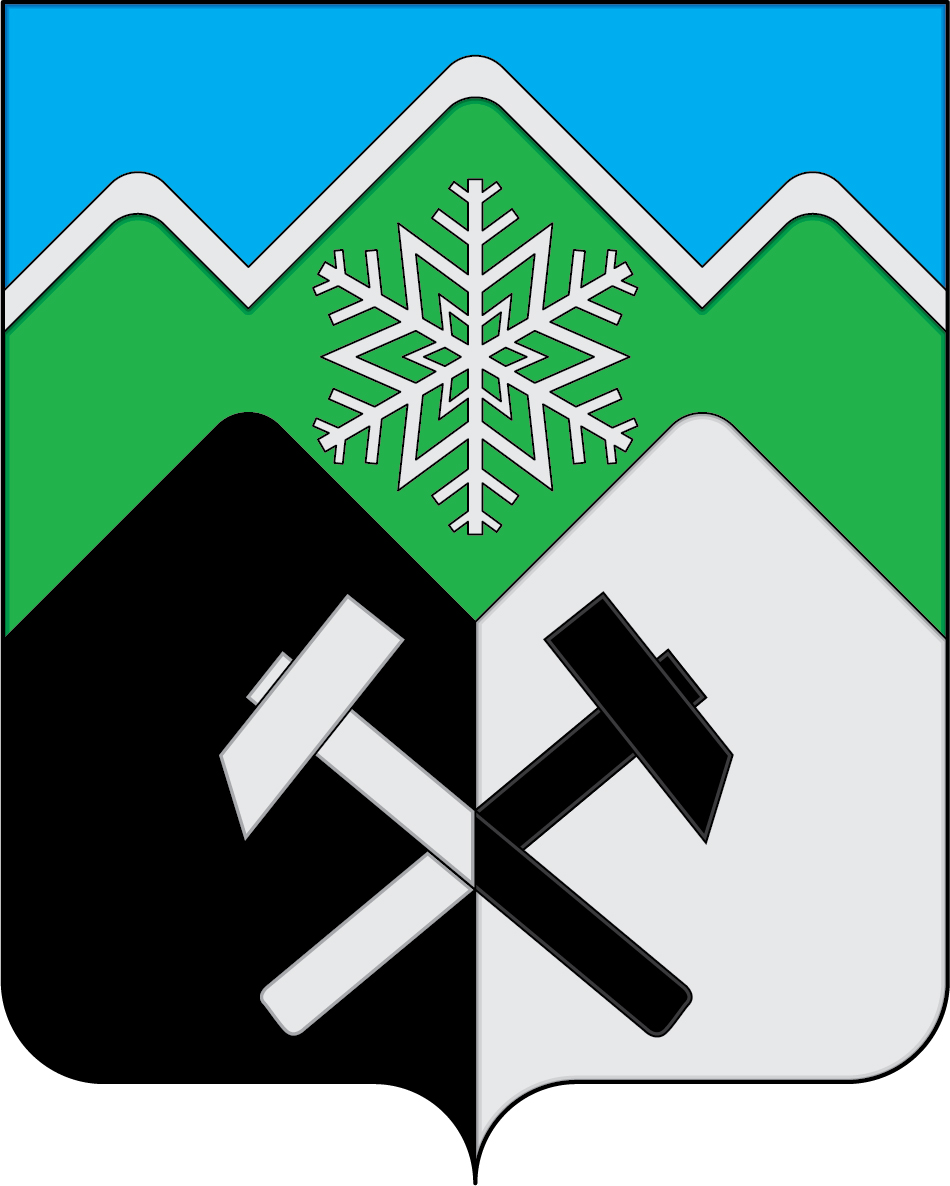 КЕМЕРОВСКАЯ ОБЛАСТЬ-КУЗБАССТАШТАГОЛЬСКИЙ МУНИЦИПАЛЬНЫЙ РАЙОНАДМИНИСТРАЦИЯ ТАШТАГОЛЬСКОГО МУНИЦИПАЛЬНОГО РАЙОНАПОСТАНОВЛЕНИЕот «23» августа  2022  №  997-п	О внесении изменений в Постановление администрации Таштагольского муниципального района от 25.03.2011 № 215-п 
«Об утверждении Положения по оплате труда работников муниципальных учреждений социального обслуживания населения Управления социальной защиты населения администрации Таштагольского муниципального района»В соответствии с Постановлением Правительства Кемеровской области – Кузбасса от 17.06.2022 № 378 «Об увеличении фондов оплаты труда работников государственных учреждений Кемеровской области – Кузбасса» и внесении изменений в постановление Коллегии Администрации Кемеровской области от 24.03.2011 № 119 «Об оплате труда работников государственных учреждений социального обслуживания населения Кемеровской области – Кузбасса и работников государственного казенного учреждения», Администрация Таштагольского муниципального района постановляет:        1. Внести изменения в Постановление администрации Таштагольского муниципального района от 25.03.2011 № 215-п 
«Об утверждении Положения по оплате труда работников муниципальных учреждений социального обслуживания населения Управления социальной защиты населения администрации Таштагольского муниципального района» следующие изменения:    1.1. В Приложении №1 к Положению об оплате труда работников муниципальных  учреждений   социального обслуживания   населения    Таштагольского  муниципального района Таблицы «Размеры должностных окладов с учетом повышающих коэффициентов по занимаемым должностям медицинских и фармацевтических работников», «Размеры должностных окладов с учетом повышающих коэффициентов по занимаемым должностям работников образования», «Рекомендуемые размеры окладов (должностных окладов) общеотраслевых должностей руководителей, специалистов и служащих государственного казенного учреждения «Центр социальных выплат и информатизации Министерства социальной защиты населения Кузбасса» изложить в новой редакции согласно приложению №1 к настоящему постановлению.2. Пресс-секретарю главы Таштагольского муниципального района (Кустовой М.Л.) разместить настоящее постановление на официальном сайте администрации Таштагольского муниципального района в сети «Интернет».3. Контроль над исполнением настоящего постановления возложить на заместителя Главы Таштагольского муниципального района И.Л.Болгова 4. Настоящее постановление вступает в силу с момента подписания и распространяет свое действие на правоотношения, возникшие с 01.06.2022Глава Таштагольского муниципального района                                                                  А.Г.ОрловПриложениек Постановлению Администрации Таштагольского муниципального района     от «23» августа  2022  №  997-п«Приложение № 1 к Положению об оплате труда работников муниципальных учреждений социального обслуживания населения Таштагольского муниципального района»Размеры должностных окладов с учетом повышающих коэффициентов по занимаемым должностям медицинских и фармацевтических работников Размеры должностных окладов с учетом повышающих коэффициентов по занимаемым должностям работников образования Размеры должностных окладов с учетом повышающих коэффициентов по занимаемым должностям работников культуры, искусства и кинематографии Размеры должностных окладов с учетом повышающих коэффициентов по занимаемым должностям работников, занятых в сфере предоставления социальных услуг Размеры должностных окладов с учетом повышающих коэффициентов по занимаемым общеотраслевым должностям руководителей, специалистов и служащих Размеры должностных окладов руководителей структурных подразделений учреждения, должности которых не предусмотрены ПКГРазмеры должностных окладов с учетом повышающих коэффициентов по общеотраслевым профессиям рабочих, не указанным в едином тарифно-квалификационном справочнике работ и профессий рабочих * Водителям 1 класса 4 квалификационного уровня ПКГ «Общеотраслевые профессии рабочих второго уровня» выплата за классность учтена в размере ставки заработной платы.Размеры должностных окладов с учетом повышающих коэффициентов по общеотраслевым профессиям рабочих, указанным в едином тарифно-квалификационном справочнике работ и профессий рабочих Примечание. Показатели для отнесения учреждений социального обслуживания населения к группам по оплате труда руководителей определяются в соответствии с приложением № 7 к Примерному положению об оплате труда работников государственных учреждений социального обслуживания населения Кемеровской области - Кузбасса.».№ 2к постановлению Правительства Кемеровской области – Кузбасса«Приложение № 1к Примерному положению об оплате труда работников государственного казенного учреждения «Центр социальных выплат и информатизации Министерства социальной защиты населения Кузбасса»Рекомендуемые размеры окладов (должностных окладов) общеотраслевых должностей руководителей, специалистов и служащих государственного казенного учреждения «Центр социальных выплат и информатизации Министерства социальной защиты населения Кузбасса»Размерыдолжностных окладов с учетом повышающих коэффициентов по общеотраслевым профессиям рабочих, не указанным в едином тарифно-квалификационном справочнике работ и профессий рабочих государственного казенного учреждения «Центр социальных выплат и информатизации Министерства социальной защиты населения Кузбасса»Размерыдолжностных окладов с учетом повышающих коэффициентов по общеотраслевым профессиям рабочих, указанным в едином тарифно-квалификационном справочнике работ и профессий рабочих государственного казенного учреждения «Центр социальных выплат и информатизации Министерства социальной защиты населения Кузбасса»                                                                                                               ».Приложение № 3 к постановлению Правительства Кемеровской области - Кузбасса«Приложение № 1к Примерному положению об оплате труда работников государственного автономного учреждения «Санаторий «Борисовский»Размеры должностных окладов с учетом повышающих коэффициентов по занимаемым должностям медицинских и фармацевтических работников Размеры должностных окладов с учетом повышающих коэффициентов по занимаемым должностям работников культуры, искусства и кинематографии Размерыдолжностных окладов с учетом повышающих коэффициентов по занимаемым общеотраслевым должностям руководителей, специалистов и служащих Размерыдолжностных окладов руководителей структурных подразделений учреждения, должности которых не предусмотрены ПКГРазмеры должностных окладов с учетом повышающих коэффициентов по общеотраслевым профессиям рабочих, не указанным в едином тарифно-квалификационном справочнике работ и профессий рабочих *Водителям 1 класса 4 квалификационного уровня ПКГ «Общеотраслевые профессии рабочих второго уровня» выплата за классность учтена в размере ставки заработной платы.Размеры должностных окладов с учетом повышающих коэффициентов по общеотраслевым профессиям рабочих, указанным в едином тарифно-квалификационном справочнике работ и профессий рабочих Примечание. К IV группе по оплате труда руководителей относятся руководители со среднегодовым количеством койко-мест в учреждении не более 250.Приложение № 4 к постановлению Правительства Кемеровской области - Кузбасса«Приложение № 1к Примерному положению об оплате труда работников государственного казенного учреждения «Государственное юридическое бюро Кузбасса»Рекомендуемые размеры окладов (должностных окладов) общеотраслевых должностей руководителей, специалистов и служащих государственного казенного учреждения «Государственное юридическое бюро Кузбасса»Размерыдолжностных окладов с учетом повышающих коэффициентов по общеотраслевым профессиям рабочих, не указанным в едином тарифно-квалификационном справочнике работ и профессий рабочих государственного казенного учреждения «Государственное юридическое бюро Кузбасса»Размеры должностных окладов с учетом повышающих коэффициентов по общеотраслевым профессиям рабочих, указанным в едином тарифно-квалификационном справочнике работ и профессий рабочих государственного казенного учреждения «Государственное юридическое бюро Кузбасса»№ п/пНаименование должностейОклад, ставка по профес-сиональ- нойквалифи-кацион-ной группе,    
руб.Повыша-ющий коэффи-циентОклад (долж-ностной оклад), ставка, руб.12345Профессиональная квалификационная группа «Медицинский и фармацевтический персонал первого уровня»Профессиональная квалификационная группа «Медицинский и фармацевтический персонал первого уровня»44681 квалификационный уровень1 квалификационный уровень1Санитарка, санитарка (мойщица)начальное общее образование и индивидуальное обучение не менее   3 месяцев без предъявления требований к стажу работы14468начальное общее образование, индивидуальное обучение не менее   3 месяцев и стаж работы по профилю не менее 2 лет1,023645732Младшая медицинская сестра по уходу за больнымисреднее (полное) общее образование и дополнительная подготовка на курсах младших медицинских сестер по уходу за больными без предъявления требований к стажу работы1,02364573среднее (полное) общее образование, дополнительная подготовка на курсах младших медицинских сестер по уходу за больными и стаж работы по профилю не менее 2 лет1,078048173Сестра-хозяйкасреднее (полное) общее образование и дополнительная подготовка по специальной программе без предъявления требований к стажу работы1,02364573среднее (полное) общее образование, дополнительная подготовка по специальной программе и стаж работы по профилю не менее 2 лет1,07804817Профессиональная квалификационная группа «Средний медицинский и фармацевтический персонал»Профессиональная квалификационная группа «Средний медицинский и фармацевтический персонал»48171 квалификационный уровень1 квалификационный уровень1Медицинский регистратор, медицинский дезинфекторсреднее (полное) общее образование и индивидуальное обучение не менее 3 месяцев без предъявления требований к стажу работы14817среднее медицинское образование без предъявления требований к стажу работы или среднее (полное) общее образование и стаж работы по профилю не менее 2 лет1,103953172Инструктор по трудовой терапиисреднее медицинское образование без предъявления требований к стажу работы или среднее профессиональ-ное образование по профилю выполняемой работы без предъяв-ления требований к стажу работы1,10395317среднее медицинское образование и стаж работы по профилю не менее     2 лет или среднее профессиональное образование по профилю выполняемой работы не менее 2 лет1,187957223Инструктор по лечебной физкультуре, медицинская сестра стерилизационной, инструктор по гигиеническому воспитаниюне имеющие квалификационной категории1,24485996II квалификационная категория1,30286275I квалификационная категория1,35996550высшая квалификационная категория1,41868304Медицинский статистикне имеющий квалификационной категории1,18795722II квалификационная категория1,24485996I квалификационная категория1,30286275высшая квалификационная категория1,359965502 квалификационный уровень2 квалификационный уровеньЛаборант, медицинская сестра диетическаяне имеющие квалификационной категории1,24485996II квалификационная категория1,30286275I квалификационная категория1,35996550высшая квалификационная категория1,417968303 квалификационный уровень3 квалификационный уровеньМедицинская сестра, медицинская сестра по физиотерапии, медицинская сестра по массажу, медицинская сестра патронажнаяне имеющие квалификационной категории1,24485996II квалификационная категория1,30286275I квалификационная категория1,35996550высшая квалификационная категория1,417968302Фармацевтне имеющий квалификационной категории1,24485996II квалификационная категория1,30286275I квалификационная категория1,35996550высшая квалификационная категория1,417968303Медицинская сестра палатная (постовая)не имеющая квалификационной категории1,30286275II квалификационная категория1,35996550I квалификационная категория1,41796830высшая квалификационная категория1,513872924 квалификационный уровень4 квалификационный уровень1Медицинская сестра процедурной медицинская сестра перевязочной, фельдшерне имеющие квалификационной категории1,30286275II квалификационная категория1,35996550I квалификационная категория1,41796830высшая квалификационная категория1,513872922Зубной врачне имеющий квалификационной категории1,35996550II квалификационная категория1,41796830I квалификационная категория1,51387292высшая квалификационная категория1,628978465 квалификационный уровень5 квалификационный уровеньСтаршая медицинская сестра не имеющая квалификационной категории1,35996550II квалификационная категория1,41796830I квалификационная категория1,51387292высшая квалификационная категория1,62897846Профессиональная квалификационная группа «Врачи и провизоры»Профессиональная квалификационная группа «Врачи и провизоры»72922 квалификационный уровень2 квалификационный уровень1Врачи-терапевты, врачи-педиатры, врачи-специалистыне имеющие квалификационной категории17292II квалификационная категория1,07607846I квалификационная категория1,25309137высшая квалификационная категория1,4052102462Провизор-технолог, провизор-аналитикне имеющие квалификационной категории17292II квалификационная категория1,07607846I квалификационная категория1,25309137высшая квалификационная категория1,405210246Профессиональная квалификационная группа «Руководители структурных подразделений учреждений с высшим медицинским и фармацевтическим образованием (врач-специалист, провизор)»Профессиональная квалификационная группа «Руководители структурных подразделений учреждений с высшим медицинским и фармацевтическим образованием (врач-специалист, провизор)»78461 квалификационный уровень1 квалификационный уровеньЗаведующий отделениемврач-специалист, не имеющий квалификационной категории, при наличии в отделении до 6 врачебных должностей17846врач-специалист II квалификационной категории при наличии в отделении до 6 врачебных должностей1,16459137врач-специалист I квалификационной категории при наличии в отделении до 6 врачебных должностей1,305910246врач-специалист высшей квалификационной категории при наличии в отделении до 6 врачебных должностей1,430011220врач-специалист, не имеющий квалификационной категории, при наличии в отделении 7 и более врачебных должностей1,16459137врач-специалист II квалификационной категории при наличии в отделении 7 и более врачебных должностей1,305910246врач-специалист I квалификационной категории при наличии в отделении 7 и более врачебных должностей1,430011220врач-специалист высшей квалификационной категории при наличии в отделении 7 и более врачебных должностей1,585912443№ п/пНаименование должностейОклад, ставка по профес-сиональ- нойквалифи-кацион-ной группе,    
руб.Повыша-ющий коэффи-циентОклад (долж-ностной оклад), ставка, руб.112345Профессиональная квалификационная группа должностей работников учебно-вспомогательного персонала первого уровняПрофессиональная квалификационная группа должностей работников учебно-вспомогательного персонала первого уровняПрофессиональная квалификационная группа должностей работников учебно-вспомогательного персонала первого уровня4573Помощник воспитателяхарактеристика работ: подготовка и организация занятий, создание обстановки эмоционального комфорта; осуществление воспитательных функций в процессе проведения с детьми занятий, оздоровительных мероприятий, приобщение детей к труду, привитие им санитарно-гигиенических навыков; участие в создании безопасной развивающей среды, соответствующей психологическим, гигиеническим и педагогическим требованиям; обеспечение санитарного состояния помещений, оборудования, инвентаря; охрана и укрепление  здоровья детей, присмотр и уход за ними: сопровождение на прогулки, одевание, раздевание, умывание,  закаливание, купание,1,25125722кормление, укладывание детей в постель; просушивание одеждыПрофессиональная квалификационная группа должностей работников учебно-вспомогательного персонала второго уровняПрофессиональная квалификационная группа должностей работников учебно-вспомогательного персонала второго уровняПрофессиональная квалификационная группа должностей работников учебно-вспомогательного персонала второго уровня481711Младший воспитательсреднее (полное) общее образование и курсовая подготовка без предъявления требований к стажу работы14817среднее (полное) общее образование, курсовая подготовка и стаж работы в должности младшего воспитателя не менее 4 лет1,10395317среднее профессиональное образование без предъявления требований к стажу работы1,1879572222Дежурный по режимусреднее профессиональное образование и подготовка по установленной программе без предъявления требований к стажу работы1,30286275высшее профессиональное образование, подготовка по установленной программе и стаж педагогической работы не менее 1 года или среднее профессиональ-ное образование, подготовка по установленной программе и стаж работы не менее 3 лет1,35996550Профессиональная квалификационная группа должностей педагогических работниковПрофессиональная квалификационная группа должностей педагогических работниковПрофессиональная квалификационная группа должностей педагогических работников59961 квалификационный уровень1 квалификационный уровень1 квалификационный уровень11Инструктор по трудусреднее профессиональное образование без предъявления требований к стажу работы или среднее (полное) общее образование, специальная подготовка и стаж работы по профилю не менее 3 лет15996высшее профессиональное образование без предъявления требований к стажу работы или среднее профессиональное образование и стаж педагогической работы от 2 до 5 лет1,04666275высшее профессиональное образование и стаж педагогической работы от 2 до 5 лет или среднее профессиональное образование и стаж педагогический работы 
от 5 до 10 лет1,09256550высшее профессиональное образование и стаж педагогической работы от 5 до 10 лет или среднее профессиональное образование и стаж педагогической работы свыше 10 лет1,13916830высшее профессиональное образование и стаж педагогической работы свыше 10 лет или II квалификационная категория1,21617292I квалификационная категория1,30867846высшая квалификационная категория1,5238913722Инструктор по физической культуре, инструктор по адаптивной физической культуресреднее профессиональное образование без предъявления требований к стажу работы15996высшее профессиональное образование без предъявления требований к стажу работы или среднее профессиональное образование и стаж педагогической работы от 2 до 5 лет1,04666275высшее профессиональное образование и стаж педагогической работы от 2 до 5 лет или среднее профессиональное образование и стаж педагогической работы 
от 5 до 10 лет1,09256550высшее профессиональное образова-ние и стаж педагогической работы от 5 до 10 лет или среднее профессии-ональное образование и стаж педагогической работы свыше 10 лет1,13916830высшее профессиональное образование и стаж педагогической работы свыше 10 лет или II квалификационная категория1,21617292I квалификационная категория1,30867846высшая квалификационная категория1,5238913733Музыкальный руководительсреднее профессиональное образование без предъявления требований к стажу работы15996высшее профессиональное образование без предъявления требований к стажу работы или среднее профессиональное образование и стаж педагогической работы от 2 до 5 лет1,04666275высшее профессиональное образование и стаж педагогической работы от 2 до 5 лет или среднее профессиональное образование и стаж педагогической работы
от 5 до 10 лет1,09256550высшее профессиональное образова-ние и стаж педагогической работы 
от 5 до 10 лет или среднее професси-ональное образование и стаж педагогической работы свыше 10 лет1,13916830высшее профессиональное образование и стаж педагогической работы свыше 10 лет илиII квалификационная категория1,21617292I квалификационная категория1,30867846высшая квалификационная категория1,523891372 квалификационный уровень2 квалификационный уровень2 квалификационный уровень11Педагог дополнительного образованиясреднее профессиональное образование без предъявления требований к стажу работы15996высшее профессиональное образование без предъявления требований к стажу работы или среднее профессиональное образование и стаж педагогической работы от 2 до 5 лет1,04666275высшее профессиональное образование и стаж педагогической работы от 2 до 5 лет или среднее профессиональное образование и стаж педагогической работы от 5 до 10 лет1,09256550высшее профессиональное образование и стаж педагогической работы от 5 до 10 лет или среднее профессиональное образование и стаж педагогической работы свыше 10 лет1,13916830высшее профессиональное образование и стаж педагогической работы свыше 10 лет1,21617292II квалификационная категория1,30867846I квалификационная категория1,52389137высшая квалификационная категория1,70891024622Педагог-организаторсреднее профессиональное образование без предъявления требований к стажу работы15996высшее профессиональное образование без предъявления требований к стажу работы или среднее профессиональное образование и стаж педагогической работы от 2 до 5 лет1,04666275высшее профессиональное образование и стаж педагогическойработы от 2 до 5 лет или среднее профессиональное образование и стаж педагогической работы от 5 до 10 лет1,09256550высшее профессиональное образование и стаж педагогической работы от 5 до 10 лет или среднее профессиональное образование и стаж педагогической работы свыше 10 лет1,13916830высшее профессиональное образование и стаж педагогической работы свыше 10 лет1,21617292II квалификационная категория1,30867846I квалификационная категория1,52389137высшая квалификационная категория1,7089102463Социальный педагогсреднее профессиональное образование без предъявления требований к стажу работы15996высшее профессиональное образование без предъявления требований к стажу работы или среднее профессиональное образование и стаж педагогической работы от 2 до 5 лет1,04666275высшее профессиональное образование и стаж педагогический работы от 2 до 5 лет или среднее профессиональное образование и стаж педагогической работы от 5 до 10 лет1,09256550высшее профессиональное образование и стаж педагогической работы от 5 до 10 лет или среднее профессиональное образование и стаж педагогической работы свыше 10 лет1,13916830высшее профессиональное образование и стаж педагогической работы от 10 до 20 лет1,21617292II квалификационная категория или высшее профессиональное образование и стаж педагогической работы свыше 20 лет1,30867846I квалификационная категория1,52389137высшая квалификационная категория1,7089102464Концертмейстерсреднее музыкальное образование без предъявления требований к стажу работы15996высшее музыкальное образование без предъявления требований к стажу работы или среднее  музыкальное образование и стаж педагогической работы от 2 до 5 лет1,04666275высшее музыкальное образование и стаж педагогической работы от          2 до 5 лет или среднее музыкальное образование и стаж педагогической работы от 5 до 10 лет1,09256550высшее музыкальное образование и стаж педагогической работы от           5 до 10 лет или среднее музыкальное образование и стаж педагогической работы свыше 10 лет1,13916830высшее музыкальное образование и стаж педагогической работы от            10 до 20 лет1,21617292высшее музыкальное образование и стаж педагогической работы свыше 20 лет или II квалификационная категория1,30867846I квалификационная категория1,52389137высшая квалификационная категория1,7089102465Тренер-преподавательсреднее профессиональное образование без предъявления требований к стажу работы15996высшее профессиональное образование без предъявления требований к стажу работы или среднее профессиональное образование и стаж педагогической работы от 2 до 5 лет1,04666275высшее профессиональное образование и стаж педагогической работы от 2 до 5 лет или среднее профессиональное образование и стаж педагогической работы от 5 до 10 лет1,09256550высшее профессиональное образование и стаж педагогической работы от 5 до 10 лет1,13916830II квалификационная категория1,21617292I квалификационная категория1,30867846высшая квалификационная категория1,523891376Инструктор-методиствысшее профессиональное образование и стаж педагогической работы от 2 до 5 лет1,04666275высшее профессиональное образование и стаж педагогической работы от 5 до 8 лет1,09256550высшее профессиональное образование и стаж педагогической работы от 8 до 12 лет или высшее профессиональное образование и стаж работы в должности инструктора-методиста не менее 1 года (для старших инструкторов-методистов)1,13916830высшее профессиональное образование и стаж педагогической работы свыше 12 лет или высшее профессиональное образование и стаж работы в должности старшего инструктора-методиста не менее 3 лет (для старших инструкторов-методистов)1,21617292II квалификационная категория1,30867846I квалификационная категория1,52389137высшая квалификационная категория1,7089102463 квалификационный уровень3 квалификационный уровень1Воспитательсреднее профессиональное образование без предъявления требований к стажу работы15996высшее профессиональное образование без предъявления требований к стажу работы или среднее профессиональное образование и стаж педагогической работы от 2 до 5 лет1,04666275высшее профессиональное образование и стаж педагогической работы от 2 до 5 лет или среднее профессиональное образование и стаж педагогической работы 
от 5 до 10 лет либо высшее профессиональное образование и стаж педагогической работы не менее 1 года (для старшего воспитателя)1,09256550высшее профессиональное образование и стаж педагогической работы от 5 до 10 лет или среднее профессиональное образование и стаж педагогической работы свыше 10 лет либо высшее профессиональное образование и стаж педагогической работы от 2 до 5 лет (для старшего воспитателя)1,13916830высшее профессиональное образование и стаж педагогической работы от 10 до 20 лет или высшее профессиональное образование и стаж педагогической работы от 5 до 10 лет (для старшего воспитателя)1,21617292высшее профессиональное образование и стаж педагогической работы свыше 20 лет или II квалифи-кационная категория, либо высшее профессиональное образование и стаж педагогической работы свыше 10 лет (для старшего воспитателя)1,30867846I квалификационная категория1,52389137высшая квалификационная категория1,7089102462Воспитатель семейной воспитательной группы1,7089102463Педагог-психологсреднее психологическое или среднее педагогическое образование с дополнительной специальностью «Психология» без предъявления требований к стажу работы15996высшее психологическое или высшее педагогическое образование с дополнительной специальностью «Психология» без предъявления требований к стажу работы или среднее психологическое либо среднее педагогическое образование с дополнительной специальностью «Психология» и стаж педагогической работы (работы по специальности) 
от 2 до 4 лет1,04666275высшее психологическое или высшее педагогическое образование с дополнительной специальностью «Психология» и стаж педагогической работы (работы по специальности) 
от 2 до 4 лет или среднее психологи-ческое либо среднее педагогическое образование с дополнительной специальностью «Психология» и стаж педагогической работы (работы по специальности) от 4 до 6 лет1,09256550высшее психологическое или высшее педагогическое образование с дополнительной специальностью «Психология» и стаж педагогической работы (работы по специальности) от 4 до 6 лет или среднее психологическое либо среднее педагогическое образование с дополнительной специальностью «Психология» и стаж педагогической работы (работы по специальности) свыше 6 лет1,13916830высшее психологическое или высшее педагогическое образование с дополнительной специальностью «Психология» и стаж педагогической работы (работы по специальности) 
от 6 до 10 лет1,21617292высшее психологическое или высшее педагогическое образование с дополнительной специальностью «Психология» и стаж педагогической работы (работы по специальности) свыше 10 лет или                                 II квалификационная категория1,30867846I квалификационная категория1,52389137высшая квалификационная категория1,7089102464Мастер производственного обучениясреднее профессиональное образование без предъявления требований к стажу работы1,04666275высшее профессиональное образование без предъявления требований к стажу работы или среднее профессиональное образование и стаж педагогической работы от 2 до 5 лет1,09256550высшее профессиональное образование и стаж педагогической работы от 2 до 5 лет или среднее профессиональное образование и стаж педагогической работы свыше 
5 лет1,13916830высшее профессиональное образование и стаж педагогической работы от 5 до 10 лет1,21617292высшее профессиональное образование и стаж педагогической работы свыше 10 лет или II квалификационная категория1,30867846I квалификационная категория1,52389137высшая квалификационная категория1,7089102465Методиствысшее профессиональное образование и стаж педагогической работы от 2 до 5 лет1,04666275высшее профессиональное образование и стаж педагогической работы от 5 до 8 лет1,09256550высшее профессиональное образование и стаж педагогической работы от 8 до 12 лет или высшее профессиональное образование и стаж работы в должности инструктора-методиста не менее1 года (для старших методистов)1,13916830высшее профессиональное образование и стаж педагогическойработы свыше 12 лет или высшее профессиональное образование и стаж работы в должности старшего методиста не менее 3 лет (для старших методистов)1,21617292II квалификационная категория1,30867846I квалификационная категория1,52389137высшая квалификационная категория1,7089102464 квалификационный уровень4 квалификационный уровень1Учительсреднее профессиональное образование без предъявления требований к стажу работы15996высшее профессиональное образование без предъявления требований к стажу педагогической работы или среднее профессиональное образование и стаж педагогической работы от              2 до 5 лет1,04666275высшее профессиональное образование и стаж педагогической работы от 2 до 5 лет или среднее профессиональное образование и стаж педагогической работы 
от 5 до 10 лет1,09256550высшее профессиональное образование и стаж педагогической работы от 5 до 10 лет или среднее профессиональное образование и стаж педагогической работы свыше 10 лет1,13916830высшее профессиональное образование и стаж педагогической работы от 10 до 20 лет или высшее дефектологическое образование и стаж работы по профилю свыше5 лет (для учителя специального (коррекционного) образовательного учреждения)1,21617292высшее профессиональное образование и стаж педагогической работы свыше 20 лет, или высшее дефектологическое образование и стаж работы по профилю свыше 10 лет (для учителя специального (коррекционного) образовательного учреждения), либо II квалификацион-ная категория1,30867846I квалификационная категория1,52389137высшая квалификационная категория1,7089102462Учитель-дефектолог, учитель-логопед, логопедвысшее дефектологическое образование без предъявления требований к стажу работы1,04666275высшее дефектологическое образование и стаж педагогической работы от 2 до 5 лет1,09256550высшее дефектологическое образование и стаж педагогической работы от 5 до 10 лет1,13916830высшее дефектологическое образование и стаж педагогической работы от 10 до 20 лет1,21617292высшее дефектологическое образование и стаж педагогической работы свыше 20 лет или II квалификационная категория1,30867846I квалификационная категория1,52389137высшая квалификационная категория1,708910246Профессиональная квалификационная группа должностей руководителей структурных подразделенийПрофессиональная квалификационная группа должностей руководителей структурных подразделений65501 квалификационный уровень1 квалификационный уровеньЗаведующий (начальник) структурным подразделением (отделением)высшее профессиональное образование и стаж работы не менее 5 лет на педагогических или руководящих должностях в учреждениях, организациях, на предприятиях, соответствующих профилю работы16550руководитель структурного подразделения в учреждении, отнесенном к IV группе по оплате труда руководителей, имеющий I квалификационную категорию1,04276830руководитель структурного подразделения в учреждении, отнесенном к IV группе по оплате труда руководителей, имеющий высшую квалификационную категорию, либо в учреждении, отнесенном к III группе по оплате труда руководителей, имеющий I квалификационную категорию1,11327292руководитель структурного подразделения в учреждении, отнесенном к III группе по оплате труда руководителей, имеющий высшую квалификационную категорию, либо в учреждении, отнесенном ко II группе по оплате труда руководителей, имеющий I квалификационную категорию1,19787846руководитель структурного подразделения в учреждении, отнесенном ко II группе по оплате труда руководителей, имеющий высшую квалификационную категорию, либо в учреждении, отнесенном к I группе по оплате труда руководителей, имеющийI квалификационную категорию1,39489137руководитель структурного подразделения в учреждении, отнесенном к I группе по оплате труда руководителей, имеющий высшую квалификационную категорию1,564210246№ п/пНаименование должностейОклад, ставка по профес-сиональ- нойквалифи-кацион-ной группе,    
руб.Повыша-ющий коэффи-циентОклад (долж-ностной оклад), ставка, руб.12345Профессиональная квалификационная группа «Должности работников культуры, искусства и кинематографии среднего звена»Профессиональная квалификационная группа «Должности работников культуры, искусства и кинематографии среднего звена»45851Руководитель кружка, любительского объединения, клуба по интересамсреднее профессиональное образование без предъявления требований к стажу работы1,18815447высшее профессиональное образова-ние без предъявления требований к стажу работы или среднее професси-ональное образование и стаж работы в культурно-просветительных учреж-дениях и организациях не менее 3 лет1,24525709высшее профессиональное образование и стаж работы по профилю не менее 3 лет1,303059742Аккомпаниаторсреднее профессиональное образова-ние без предъявления требований к стажу работы (аккомпаниатор 
II категории)1,18815447высшее профессиональное образование без предъявления требований к стажу работы или среднее профессиональное образование и стаж работы по профилю деятельности не менее 3 лет (аккомпаниатор I категории)1,245257093Культорганизаторсреднее профессиональное образование без предъявления требований к стажу работы 14585высшее профессиональное образование без предъявления требований к стажу работы или среднее профессиональное образование и стаж работы по профилю деятельности не менее 3 лет (культорганизатор II категории)1,18815447высшее профессиональное образование и стаж работы по профилю деятельности не менее 1 года или среднее профессиональное образование и стаж работы по профилю деятельности не менее 5 лет (культорганизатор I категории)1,24525709Профессиональная квалификационная группа «Должности работников культуры, искусства и кинематографии ведущего звена»Профессиональная квалификационная группа «Должности работников культуры, искусства и кинематографии ведущего звена»57092 квалификационный уровень2 квалификационный уровеньБиблиотекарьсреднее профессиональное образование без предъявления требований к стажу работы или среднее (полное) общее образование и курсовая подготовка15709высшее профессиональное образование без предъявления требований к стажу работы или среднее профессиональное образование и стаж работы в должности библиотекаря не менее 
3 лет (библиотекарь II категории)1,04645974высшее профессиональное образование и стаж работы в должности библиотекаряII категории не менее 3 лет (библиотекарь I категории)1,09256237высшее профессиональное образование и стаж работы в должности библиотекаря I категории не менее 3 лет (ведущий библиотекарь)1,21646944№ п/пНаименование должностейОклад, ставка по профес-сиональ- нойквалифи-кацион-ной группе,    
руб.Повыша-ющий коэффи-циентОклад (долж-ностной оклад), ставка, руб.123345Профессиональная квалификационная группа «Должности специалистов второго уровня, осуществляющих предоставление социальных услуг»Профессиональная квалификационная группа «Должности специалистов второго уровня, осуществляющих предоставление социальных услуг»458545851Техник по техническим средствам реабилитации инвалидовбез предъявления требований к стажу работы по специальности1,0004585стаж работы по специальности не менее 2 лет1,10415062стаж работы по специальности не менее 4 лет1,18815447стаж работы по специальности не менее 6 лет1,245257092Сиделкасреднее профессиональное образование по программе подготовки рабочих, служащих или профессиональное обучение по программе подготовки по должно-стям служащих без предъявления требований к стажу работы 1,10415062среднее профессиональное образование по программе подготовки рабочих, служащих или профессиональное обучение по программе подготовки по должностям служащих и стаж работы по профилю не менее 3 лет 1,188154473Социальный работникначальное профессиональное образование без предъявления требований к стажу работы или среднее полное (общее) образование и стаж работы по профилю не менее 
3 лет1,15985317среднее профессиональное образование без предъявления требований к стажу работы или начальное профессиональное образование и стаж работы по профилю не менее 3 лет1,24815722высшее профессиональное образование без предъявления требований к стажу работы или среднее профессиональное образование и стаж работы по профилю не менее 3 лет1,30785996высшее профессиональное образование и стаж работы по профилю не менее 5 лет1,368862754Ассистент по оказанию технической помощисреднее общее образование и краткосрочное обучение или инструктаж на рабочем месте илипрофессиональное обучение – программы профессиональной подготовки по профессии рабочих, служащих «Ассистент по оказанию технической помощи инвалидам и лицам с ограниченными возможностями здоровья» без предъявления к стажу работы1,10415062среднее общее образование и краткосрочное обучение или инструктаж на рабочем месте илипрофессиональное обучение – программы профессиональной подготовки по профессии рабочих, служащих «Ассистент по оказанию технической помощи инвалидам и лицам с ограниченными возможностями здоровья» и стаж работы по профилю не менее 3 лет 	1,18815447Профессиональная квалификационная группа «Должности специалистов третьего уровня, осуществляющих предоставление социальных услуг»Профессиональная квалификационная группа «Должности специалистов третьего уровня, осуществляющих предоставление социальных услуг»544754471 квалификационный уровень1 квалификационный уровень1Специалист по профессиональной ориентации инвалидовбез предъявления требований к стажу работы в должности специалиста по профессиональной ориентации инвалидов1,09675974стаж работы в должности специалиста по профессиональной ориентации инвалидов не менее 3 лет1,19396503стаж работы в должности специалиста по профессиональной ориентации инвалидов не менее 5 лет1,371874722Специалист по физиологии трудабез предъявления требований к стажу работы1,00005447стаж работы в должности специалиста по физиологии труда не менее 3 лет (специалист по физиологии труда II категории)1,04815709стаж работы в должности специалиста по физиологии труда     II категории не менее 3 лет (специалист по физиологии труда I категории)1,09675974стаж работы в должности специалиста по физиологии труда I категории не менее 3 лет (ведущий специалист по физиологии труда)1,193965033Специалист по эргономикебез предъявления требований к стажу работы1,00005447стаж работы в должности специалиста по эргономике не менее 3 лет (специалист по эргономике       II категории)1,04815709стаж работы в должности специалиста по эргономикеII категории не менее 3 лет (специалист по эргономике 
I категории)1,09675974стаж работы в должности специалиста по эргономикеI категории не менее 3 лет (ведущий специалист по эргономике)1,193965034Специалист по социальной работевысшее профессиональное (по профилю) образование без предъявления требований к стажу работы, или высшее профессиональное образование, индивидуальная подготовка и стаж работы в должности социального работника не менее 2 лет, или среднее профессиональное (по профилю) образование и стаж работы в должности социального работника не менее 3 лет1,09675974высшее профессиональное (по профилю) образование и стаж работы в должности специалиста по социальной работе не менее 1 года, или высшее профессиональное образование и стаж работы в должности специалиста по социальной работе не менее 2 лет, или среднее профессиональное (по профилю) образование и стаж работы в должности специалиста по социальной работе не менее 3 лет1,14506237высшее профессиональное (по профилю) образование и стаж работы в должности специалиста по социальной работе не менее 2 лет, или высшее профессиональное образование и стаж работы в должности специалиста по социальной работе не менее 4 лет, или среднее профессиональное (по профилю) образование и стаж работы в должности специалиста по социальной работе не менее 5 лет1,19396503высшее профессиональное (по профилю) образование и стаж работы в должности специалиста по социальной работе не менее 3 лет или высшее профессиональное образование и стаж работы в должности специалиста по социальной работе не менее 5 лет1,27486944высшее профессиональное (по профилю) образование и стаж работы в должности специалиста по социальной работе не менее 5 лет или высшее профессиональное образование и стаж работы в должности специалиста по социальной работе не менее 7 лет1,37187472высшее профессиональное (по профилю) образование, стаж работы в должности специалиста по социальной работе не менее 5 лет и наличие научно-методических разработок по профилю работы1,597187005Специалист по работе с семьейвысшее образование по профилю профессиональной деятельности, рекомендуется обучение по программам повышения квалификации, в том числе в форме стажировки, без предъявления требований к стажу работы1,09675974высшее образование по профилю профессиональной деятельности, рекомендуется обучение по программам повышения квалификации, в том числе в форме стажировки, и стаж работы в должности не менее 1 года1,14506237высшее образование по профилю профессиональной деятельности, рекомендуется обучение по програм-мам повышения квалификации, в том числе в форме стажировки, и стаж работы в должности не менее 2 лет1,19396503высшее образование по профилю профессиональной деятельности, рекомендуется обучение по программам повышения квалификации, в том числе в форме стажировки, и стаж работы в должности не менее 3 лет1,27486944высшее образование по профилю профессиональной деятельности, рекомендуется обучение по программам повышения квалификации, в том числе в форме стажировки, и стаж работы в должности не менее 5 лет1,37187472высшее образование по профилю профессиональной деятельности, рекомендуется обучение по программам повышения квалификации, в том числе в форме стажировки, стаж работы в должности не менее 5 лет и наличие научно-методических разработок по профилю работы1,597187006Психолог в социальной сферевысшее образование по профилю профессиональной деятельности, рекомендуется обучение по программам повышения квалификации, не менее 2 лет практической или волонтерской работы, приближенной к данному виду деятельности, без предъявления требований к стажу работы1,19396503высшее образование по профилю профессиональной деятельности, рекомендуется обучение по программам повышения квалификации, не менее 2 лет практической или волонтерской работы, приближенной к данному виду деятельности, и стаж работы в должности психолога в социальной сфере не менее 2 лет1,27486944психолог в социальной сфере II квалификационной категории1,37187472психолог в социальной сфере I квалификационной категории, психолог в социальной сфере II квалификационной категории - заведующий отделением1,59718700психолог в социальной сфере высшей квалификационной категории при наличии научно-методических разработок по профилю работы, психолог в социальной сфере I квалификационной категории - заведующий отделением1,79109756психолог высшей квалификационной категории в сфере социального обслуживания - заведующий отделением1,9614106842 квалификационный уровень2 квалификационный уровень1Медицинский психологне имеющий квалификационной категории1,27486944II квалификационная категория1,37187472I квалификационная категория1,59718700высшая квалификационная категория1,791097562Специалист по реабилитации инвалидовне имеющий квалификационной категории1,27486944II квалификационная категория1,37187472I квалификационная категория1,59718700высшая квалификационная категория1,791097563Инженер по техническим средствам реабилитации инвалидоввысшее профессиональное (техническое) образование, дополнительная подготовка по направлению деятельности и стаж работы по специальности не менее 
3 лет либо среднее профессиональное (техническое) образование, стаж работы по специальности не менее 
5 лет и дополнительная подготовка по направлению деятельности1,09675974стаж работы в должности инженера по техническим средствам реабилита-ции инвалидов не менее 3 лет1,19396503стаж работы в должности инженера по техническим средствам реабилита-ции инвалидов не менее 5 лет1,371874724Инструктор-методист по лечебной физкультурестаж работы по профилю не менее 
3 лет1,09675974стаж работы в должности инструктора-методиста по лечебной физкультуре не менее 3 лет или стаж работы по профилю не менее 5 лет1,19396503стаж работы в должности инструктора-методиста по лечебной физкультуре не менее 5 лет1,27486944стаж работы в должности инструктора-методиста по лечебной физкультуре не менее 7 лет1,37187472стаж работы в должности инструктора-методиста по лечебной физкультуре не менее 10 лет1,597187005Специалист по комплексной реабилитации (реабилитолог)высшее образование, дополнительное профессиональное образование по специальным программам1,27486944II квалификационная категория1,37187472I квалификационная категория1,59718700высшая квалификационная категория1,791097563 квалификационный уровень3 квалификационный уровеньКонсультант по профессиональной реабилитации инвалидовналичие высшей квалификационной категории и стажа работы в должности консультанта по профессиональной реабилитации инвалидов не менее 3 лет1,37187472наличие высшей квалификационной категории и стажа работы в должности консультанта по профессиональной реабилитации инвалидов не менее 5 лет1,59718700наличие высшей квалификационной категории и стажа работы в должности консультанта по профессиональной реабилитации инвалидов не менее 7 лет1,961410684Профессиональная квалификационная группа «Должности руководителей, занятых в сфере предоставления социальных услуг»Профессиональная квалификационная группа «Должности руководителей, занятых в сфере предоставления социальных услуг»Профессиональная квалификационная группа «Должности руководителей, занятых в сфере предоставления социальных услуг»72071 квалификационный уровень1 квалификационный уровень1 квалификационный уровеньЗаведующий отделением (социальной службой)Заведующий отделением (социальной службой)высшее профессиональное образование и индивидуальная подготовка без предъявления требований к стажу работы или среднее профессиональное образова-ние и стаж работы в должности специалиста не менее 5 летвысшее профессиональное образование и индивидуальная подготовка без предъявления требований к стажу работы или среднее профессиональное образова-ние и стаж работы в должности специалиста не менее 5 лет1,00007207высшее профессиональное образова-ние и стаж работы по профилю не менее 3 лет или среднее професси-ональное образование и стаж работы по профилю не менее 5 лет1,20718700высшее профессиональное образование и стаж работы в должности заведующего отделением (социальной службой) не менее 5 лет1,35369756№ п/пНаименование должностейОклад, ставка по профес-сиональ- нойквалифи-кацион-ной группе,    
руб.Повыша-ющий коэффи-циентОклад (долж-ностной оклад), ставка, руб.12345Профессиональная квалификационная группа «Общеотраслевые должности служащих первого уровня»Профессиональная квалификационная группа «Общеотраслевые должности служащих первого уровня»42541 квалификационный уровень1 квалификационный уровень1Экспедиторначальное профессиональное образо-вание без предъявления требований к стажу работы или основное общее образование и специальная подготовка по установленной программе без предъявления требований к стажу работы1,000042542Агент, делопроизводитель, паспортист, секретарь, секретарь-машинистка, агент по снабжениюначальное профессиональное образование без предъявления требований к стажу работы или среднее (полное) общее образование и специальная подготовка  по установленной программе без предъявления требований к стажу работы1,024043563Кассирначальное профессиональное образование без предъявления требований к стажу работы или среднее (полное) общее образование и специальная подготовка по установленной программе без предъявления требований к стажу работы: при исполнении обязанностей кассира при исполнении обязанностей старшего кассира1,02401,0778435645854Машинистканачальное профессиональное образование без предъявления требований к стажу работы или среднее (полное) общее образование, специальная подготовка по установ-ленной программе и печатание со скоростью до 200 ударов в минуту1,02404356начальное профессиональное образование, печатание со скоростью не менее 200 ударов в минуту1,077845855Экспедитор по перевозке грузовначальное профессиональное образование без предъявления требований к стажу работы или среднее (полное) общее образование и специальная подготовка по установленной программе без предъявления требований к стажу работы1,02404356начальное профессиональное образование и стаж работы в должности экспедитора по перевозке грузов не менее 2 лет1,077845856Архивариусначальное профессиональное образование без предъявления требований к стажу работы или среднее (полное) общее образование и специальная подготовка по установленной программе без предъявления требований к стажу работы при выполнении должностных обязанностей в канцелярии учреждения1,02404356начальное профессиональное образование без предъявления требований к стажу работы или среднее (полное) общее образование и специальная подготовка по установленной программе без предъявления требований к стажу работы при выполнении должностных обязанностей в архивных подразделениях учреждения1,077845857Комендантначальное профессиональное образование без предъявления требований к стажу работы или основное общее образование и стаж работы по профилю не менее 1 года1,07784585среднее профессиональное образова-ние и стаж работы в должности коменданта не менее 1 года1,19015062Профессиональная квалификационная группа «Общеотраслевые должности служащих второго уровня»Профессиональная квалификационная группа «Общеотраслевые должности служащих второго уровня»45851 квалификационный уровень1 квалификационный уровень1Администраторсреднее профессиональное образование без предъявления требований к стажу работы или начальное профессиональное образование и стаж работы по профилю не менее 2 лет1,10415062высшее профессиональное образова-ние без предъявления требований к стажу работы или среднее профессиональное образование и стаж работы в должности администратора не менее 3 лет1,18815447высшее профессиональное образование при выполнении должностных обязанностей старшего администратора1,245257092Диспетчерсреднее профессиональное образование без предъявления требований к стажу работы или начальное профессиональное образование и стаж работы по оперативному регулированию процесса управления (производства) не менее 3 лет, в том числе в данной организации не менее 1 года:при выполнении должностных обязанностей диспетчерапри выполнении должностных обязанностей старшего диспетчера1,00001,1041458550623Инспектор по кадрамСреднее профессиональное образование без предъявления требований к стажу работы или начальное профессиональное образование, специальная подготовка по установленной программе и стаж работы по профилю не менее 3 лет, в том числе в данной организации не менее 1 года: при выполнении должностных обязанностей инспекторапри выполнении должностных обязанностей старшего инспектора1,00001,1041458550624Техниксреднее профессиональное образование без предъявления требований к стажу работы14585среднее профессиональное образова-ние и стаж работы в должности техника не менее 2 лет (техник           II категории)1,10415062среднее профессиональное образование и стаж работы в должности техника II категории не менее 2 лет (техник I категории)1,18815447среднее профессиональное образова-ние и стаж работы в должности техника I категории не менее 2 лет (техник высшей категории)1,245257095Младший системный администраторсреднее профессиональное образование – программы подготовки специалистов среднего звена, дополнительное профессиональное образование – программы повышения квалификации, программы професси-ональной переподготовки в области компьютерных и телекоммуника-ционных технологий, не менее           3 месяцев работы в области техничес-кой поддержки, администрирования, программирования устройств инфокоммуникационных систем1,000045852 квалификационный уровень2 квалификационный уровень2 квалификационный уровень1Заведующий камерой храненияначальное профессиональное образо-вание без предъявления требований к стажу работы или среднее (полное) общее образование, специальная подготовка по установленной программе без предъявления требований к стажу работы1,000045852Заведующий хозяйствомсреднее профессиональное образование и стаж работы по хозяйственному обслуживанию организации или ее подразделений не менее 1 года или начальное профессиональное образование и стаж работы по хозяйственному обслуживанию организации или ее подразделений не менее 3 лет1,000045853Заведующий складомсреднее профессиональное образование и стаж работы по профилю не менее 1 года или начальное профессиональное образование и стаж работы по профилю не менее 3 лет1,104150624 квалификационный уровень4 квалификационный уровень1Механиквысшее профессиональное образование без предъявления требований к стажу работы1,18815447высшее профессиональное образование и стаж работы в должности механика не менее 3 лет (механик II категории)1,30305974высшее профессиональное образование и стаж работы в должности механика II категории не менее 3 лет (механик I категории)1,41846503высшее профессиональное образование и стаж работы в должности механика I категории не менее 3 лет (ведущий механик)1,514669442Электромеханиквысшее профессиональное образование без предъявления требований к стажу работы или среднее профессиональное образование и стаж работы на должностях, замещаемых специалистами со средним профессиональным образованием, не менее 3 лет1,18815447высшее профессиональное образование и стаж работы в должности механика или в других должностях, замещаемых специалистами с высшим образованием, не менее 3 лет1,30305974высшее профессиональное образование и стаж работы в должности механика или в других должностях, замещаемых специалистами с высшим образованием, не менее 5 лет (старший электромеханик)1,41846503Профессиональная квалификационная группа «Общеотраслевые должности служащих третьего уровня»Профессиональная квалификационная группа «Общеотраслевые должности служащих третьего уровня»50621 квалификационный уровень1 квалификационный уровень1Бухгалтерсреднее профессиональное (экономическое) образование без предъявления требований к стажу работы или начальное профессии-ональное образование, специальная подготовка по установленной программе и стаж работы по учету и контролю не менее 3 лет1,000050622Специалист по кадрамсреднее профессиональное образование без предъявления требований к стажу работы1,07615447высшее профессиональное образование без предъявления требований к стажу работы или среднее профессиональное образование и стаж работы в должности специалиста по кадрам не менее 3 лет1,23216237высшее профессиональное образование и стаж работы в должности специалиста по кадрам не менее 5 лет1,284765033Инженер, инженер по гражданской обороне и чрезвычайным ситуациям, социолог, экономист, экономист по материально-техническому снабжению, юрисконсультвысшее профессиональное образование без предъявления требований к стажу работы1,076154474Инженер-программист (программист), программный администратор, системный администратор, администратор баз данныхвысшее профессиональное образование без предъявления требований к стажу работы1,180159745Психологвысшее профессиональное (психологическое) образование без предъявления требований к стажу работы1,127857096Сурдопереводчиквысшее профессиональное образование без предъявления требований к стажу работы или среднее профессиональное образование и стаж работы по профилю не менее 3 лет1,127857097Специалист по охране труда, специалист по комплексной безопасности, специалист по пожарной безопасностивысшее профессиональное образование по направлению подготовки «Техносферная безопасность» или соответствующим ему направлениям подготовки (специальностям) по обеспечению безопасности производственной деятельности, либо высшее профессиональное образование и дополнительное профессиональное образование (профессиональная переподготовка) в области охраны труда, пожарной безопасности без предъявления требований к стажу работы, либо среднее профессиональное образование (профессиональная переподготовка) в области охраны труда, пожарной безопасности, стаж работы в области охраны труда, пожарной безопасности не менее 3 лет1,284765038Начальник хозяйственного отделапри выполнении должностных обязанностей начальника хозяйственного отдела учреждения, отнесенного к III и IV группам по оплате труда руководителей1,18015974при выполнении должностных обязанностей начальника хозяйственного отдела учреждения, отнесенного к I и II группам по оплате труда руководителей1,284765039Инженер по нормированию трудавысшее профессиональное (техническое или инженерно-экономическое) образование без предъявления требований к стажу работы либо среднее профессиональное образование и стаж работы в должности техникаI категории не менее 3 лет или других должностях, замещаемых специалистами со средним профессиональным образованием, не менее 5 лет1,0761544710Специалист по закупкам, работник контрактной службы, контрактный управляющийсреднее профессиональное образование, дополнительное образование - программы повышения квалификации и программы профессиональной переподготовки в сфере закупок1,284765032 квалификационный уровень2 квалификационный уровень1Бухгалтер II категориивысшее профессиональное (экономическое) образование без предъявления требований к стажу работы или среднее профессиональное (экономическое) образование и стаж работы в должности бухгалтера не менее 3 лет1,284765032Инженер II категориивысшее профессиональное (техническое) образование и стаж работы в должности инженера или других инженерно-технических должностях, замещаемых специалис-тами с высшим профессиональным образованием, не менее 3 лет1,28476503Специалист по охране труда, специалист по комплексной безопасности, специалист по пожарной безопасности II категориивысшее профессиональное образование по направлению подготовки «Техносферная безопасность» или соответствующим ему направлениям подготовки (специальностям) по обеспечению безопасности производственной деятельности либо высшее профессиональное образование и дополнительное профессиональное образование (профессиональная переподготовка) в области охраны труда, пожарной безопасности, стаж работы в должности специалиста по охране труда, специалиста по комплексной безопасности, специалиста по пожарной безопасности не менее 1 года1,371869444Инженер по гражданской обороне и чрезвычайным ситуациям II катего-рии высшее профессиональное (техническое) образование и стаж работы в должности инженера по гражданской обороне и чрезвычайным ситуациям или других инженерно-технических должностях, замещаемых специалистами с высшим профессиональным образованием, не менее 3 лет1,284765035Психолог II категориивысшее профессиональное (психологическое) образование и стаж работы в должности психолога не менее 3 лет1,284765036Социолог II категориивысшее профессиональное образование и стаж работы в должности социолога не менее 3 лет1,284765037Сурдопереводчик II категориивысшее профессиональное образование и стаж работы в должности сурдопереводчика не менее 3 лет1,284765038Экономист II категориивысшее профессиональное (экономическое) образование и стаж работы в должности экономиста не менее 3 лет1,284765039Экономист по материально-техническому снабжениюII категориивысшее профессиональное (экономическое) образование и стаж работы в должности экономиста по материально-техническому снабжению не менее 3 лет1,2847650310Юрисконсульт II категориивысшее профессиональное (юридическое) образование и стаж работы в должности юрисконсульта не менее 3 лет1,2847650311Инженер-программист (программист), программный администратор, системный администратор, администратор баз данных II категориивысшее профессиональное образование и стаж работы в должности инженера-программиста, программного администратора, системного администратора, администратора баз данных не менее 3 лет1,2847650312Инженер по нормированию труда 
II категориивысшее профессиональное (техническое или инженерно-экономическое) образование и стаж работы в должности инженера по нормированию труда или других должностях, замещаемых специалис-тами с высшим профессиональным образованием, не менее 3 лет1,2847650313Старший специалист по закупкам, работник контрактной службы, контрактный управляющий высшее образование - бакалавриат, дополнительное профессиональное образование - программы повышения квалификации или программы профессиональной переподготовки в сфере закупок, стаж работы в сфере закупок не менее 3 лет1,371869443 квалификационный уровень3 квалификационный уровень1Бухгалтер I категориивысшее профессиональное (экономи-ческое) образование и стаж работы в должности бухгалтера II категории не менее 3 лет1,371869442Инженер I категориивысшее профессиональное (техническое) образование и стаж работы в должности инженера II категории не менее 3 лет1,371869443Инженер по гражданской обороне и чрезвычайным ситуациямI категориивысшее профессиональное (техническое) образование и стаж работы в должности инженера по гражданской обороне и чрезвычайным ситуациям II категории не менее 3 лет1,371869444Специалист по охране труда, специалист по комплексной безопасности, специалист по пожарной безопасности I категориивысшее профессиональное образование по направлению подготовки «Техносферная безопасность» или соответствующим ему направлениям подготовки (специальностям) по обеспечению безопасности производственной деятельности либо высшее профессиональное образование и дополнительное профессиональное образование (профессиональная переподготовка) в области охраны труда, пожарной безопасности, стаж работы в должности специалиста по охране труда, специалиста по комплексной безопасности, специалиста по пожарной безопасности II категории не менее   2 лет1,476174725Психолог I категориивысшее профессиональное  (психологическое) образование и стаж работы в должности психолога II категории не менее 3 лет1,371869446Социолог I категориивысшее профессиональное образование и стаж работы в должности социолога II категории не менее 3 лет1,371869447Сурдопереводчик I категориивысшее профессиональное образование и стаж работы в должности сурдопереводчика II категории не менее 3 лет1,371869448Экономист I категориивысшее профессиональное (экономическое) образование и стаж работы в должности экономиста                II категории не менее 3 лет1,371869449Экономист по материально-техническому снабжению I категориивысшее профессиональное (экономическое) образование и стаж работы в должности экономиста по материально-техническому снабжению II категории не менее 
3 лет1,3718694410Юрисконсульт I категориивысшее профессиональное (юридическое) образование и стаж работы в должности юрисконсульта II категории не менее 3 лет1,3718694411Инженер-программист (программист), программный администратор, системный администратор, администратор баз данных I категориивысшее профессиональное образова-ние и стаж работы в должности инженера-программиста, програм-много администратора, системного администратора, администратора баз данных II категории не менее 3 лет1,3718694412Инженер по нормированию трудаI категориивысшее профессиональное (техничес-кое или инженерно-экономическое) образование и стаж работы в должности инженера по нормирова-нию труда II категории не менее 3 лет1,3718694413Ведущий специалист по закупкам, работник контрактной службы, контрактный управляющийвысшее образование - специалитет, магистратура, дополнительное профессиональное образование - программы повышения квалификации или программы профессиональной переподготовки в сфере закупок, стаж работы в сфере закупок не менее 4 лет1,476174724 квалификационный уровень4 квалификационный уровень1Ведущий бухгалтервысшее профессиональное (экономическое) образование и стаж работы в должности бухгалтера 
I категории не менее 3 лет1,476174722Ведущий инженервысшее профессиональное (техническое) образование и стаж работы в должности инженера I категории не менее 3 лет1,476174723Ведущий инженер по гражданской обороне и чрезвычайным ситуациямвысшее профессиональное (техническое) образование и стаж работы в должности инженера по гражданской обороне и чрезвычай-ным ситуациям I категории не менее 3 лет1,476174724Ведущий психологвысшее профессиональное (психологическое) образование и стаж работы в должности психолога 
I категории не менее 3 лет1,476174725Ведущий социологвысшее профессиональное образование и стаж работы в должности социолога I категории не менее 3 лет1,476174726Ведущий сурдопереводчиквысшее профессиональное образование и стаж работы в должности сурдопереводчикаI категории не менее 3 лет1,476174727Ведущий экономиствысшее профессиональное (экономическое) образование и стаж работы в должности экономиста I категории не менее 3 лет1,476174728Ведущий экономист по материально-техническому снабжениювысшее профессиональное (экономическое) образование и стаж работы в должности экономиста по материально-техническому снабжению I категории не менее 
3 лет1,476174729Ведущий юрисконсультвысшее профессиональное (юридическое) образование и стаж работы в должности юрисконсульта   I категории не менее 3 лет1,4761747210Ведущий инженер-программист (программист), программный администратор, системный администратор, администратор баз данныхвысшее профессиональное образование и стаж работы в должности инженера-программиста, программного администратора, системного администратора, администратора баз данных 
I категории не менее 3 лет1,4761747211Ведущий инженер по нормированию трудавысшее профессиональное (техническое или инженерно-экономическое) образование и стаж работы в должности инженера по нормированию труда I категории не менее 3 лет1,47617472Профессиональная квалификационная группа «Общеотраслевые должности служащих четвертого уровня»Профессиональная квалификационная группа «Общеотраслевые должности служащих четвертого уровня»59741 квалификационный уровень1 квалификационный уровеньНачальник отдела кадров, начальник отдела материально-технического снабжения, начальник технического отдела при выполнении должностных обязанностей начальника отдела учреждения, отнесенного 
к III и IV группам по оплате труда руководителей1,00005974при выполнении должностных обязанностей начальника отдела учреждения, отнесенного ко II группе по оплате труда руководителей1,08866503при выполнении должностных обязанностей начальника отдела учреждения, отнесенного к I группе по оплате труда руководителей1,25087472№ п/пНаименование должностейОклад, ставка, руб.Повыша-ющий коэффи-циентОклад (долж-ностной оклад), ставка, руб.123451Заведующий аптекой6944при выполнении должностных обязанностей заведующего аптекой учреждения, отнесенного к IV группе по оплате труда руководителей1,00006944при выполнении должностных обязанностей заведующего аптекой учреждения, отнесенного к III группе по оплате труда руководителей1,07607472при выполнении должностных обязанностей заведующего аптекой учреждения, отнесенного ко II группе по оплате труда руководителей1,25288700при выполнении должностных обязанностей заведующего аптекой учреждения, отнесенного к I группе по оплате труда руководителей1,404997562Шеф-повар6237при выполнении должностных обязанностей шеф-повара учреждения, отнесенного к IV группе по оплате труда руководителей1,00006237при выполнении должностных обязанностей шеф-повара учреждения, отнесенного к III группе по оплате труда руководителей1,04276503при выполнении должностных обязанностей шеф-повара учреждения, отнесенного ко II группе по оплате труда руководителей1,11346944при выполнении должностных обязанностей шеф-повара учреждения, отнесенного к I группе по оплате труда руководителей1,198174723Заведующий прачечной5709при выполнении должностных обязанностей заведующего прачечной учреждения, отнесенного к IV группе по оплате труда руководителей1,00005709при выполнении должностных обязанностей заведующего прачечной учреждения, отнесенного к III группе по оплате труда руководителей1,04645974при выполнении должностных обязанностей заведующего прачечной учреждения, отнесенногоко II группе по оплате труда руководителей1,09256237при выполнении должностных обязанностей заведующего прачечной учреждения, отнесенного к I группе по оплате труда руководителей1,139165034Начальник штаба гражданской обороны5974при выполнении должностных обязанностей начальника штаба гражданской обороны учреждения, отнесенного к IV группе по оплате труда руководителей1,00005974при выполнении должностных обязанностей начальника штаба гражданской обороны учреждения, отнесенного к III группе по оплате труда руководителей1,04406237при выполнении должностных обязанностей начальника штаба гражданской обороны учреждения, отнесенного ко II группе по оплате труда руководителей1,08866503при выполнении должностных обязанностей начальника штаба гражданской обороны учреждения, отнесенного к I группе по оплате труда руководителей1,162469445Главная медицинская сестра (без квалификационной категории или 
II квалификационная категория)7472при выполнении должностных обязанностей главной медицинской сестры учреждения, отнесенного к 
IV группе по оплате труда руководителей1,00007472при выполнении должностных обязанностей главной медицинской сестры учреждения, отнесенного к 
III группе по оплате труда руководителей1,16438700при выполнении должностных обязанностей главной медицинской сестры учреждения, отнесенного ко 
II группе по оплате труда руководителей1,30569756при выполнении должностных обязанностей главной медицинской сестры учреждения, отнесенного к 
I группе по оплате труда руководителей1,4299106846Главная медицинская сестра (I квалификационная категория)8700при выполнении должностных обязанностей главной медицинской сестры учреждения, отнесенного к 
IV группе по оплате труда руководителей1,00008700при выполнении должностных обязанностей главной медицинской сестры учреждения, отнесенного к 
III группе по оплате труда руководителей1,12149756при выполнении должностных обязанностей главной медицинской сестры учреждения, отнесенного ко 
II группе по оплате труда руководителей1,228110684при выполнении должностных обязанностей главной медицинской сестры учреждения, отнесенного к 
I группе по оплате труда руководителей1,3621118507Главная медицинская сестра (высшая квалификационная категория)9756при выполнении должностных обязанностей главной медицинскойсестры учреждения, отнесенного к 
IV группе по оплате труда руководителей1,00009756при выполнении должностных обязанностей главной медицинской сестры учреждения, отнесенного к 
III группе по оплате труда руководителей1,095210684при выполнении должностных обязанностей главной медицинской сестры учреждения, отнесенного ко 
II группе по оплате труда руководителей1,214711850при выполнении должностных обязанностей главной медицинской сестры учреждения, отнесенного к 
I группе по оплате труда руководителей1,261212304№ п/пНаименование должностейОклад, ставка по профес-сиональ- нойквалифи-кацион-ной группе,    
руб.Повыша-ющий коэффи-циентОклад (долж-ностной оклад), ставка, руб.12345Профессиональная квалификационная группа «Общеотраслевые профессии рабочих первого уровня»Профессиональная квалификационная группа «Общеотраслевые профессии рабочих первого уровня»42541 квалификационный уровень1 квалификационный уровень1Гардеробщик, грузчик, дворник, истопник, кастелянша, кладовщик, лифтер, маникюрша, машинист по стирке и ремонту спецодежды, педикюрша, приемщик заказов, садовник, сторож, уборщик производственных помещений, уборщик служебных помещений, уборщик территорий1,000042542Дезинфекторхарактеристика работ:дезинфекция (уничтожение или ослабление болетворных микроорганизмов или передатчиков заразы, инфекции) и дезодорация одежды, предметов домашнего обихода, оборудования, машин, сырья, полуфабрикатов, транспортных средств, территорий, производственных помещений, зданий, сооружений и т.д. физическим, химическим, биологическим и комбинированным методами; дезинсекция (уничтожение и предупреждение размножения вредных насекомых), дератизация и дезодорация (истребление крыс, мышей и полевых грызунов-вредителей) ядовитыми химическими веществами вручную; подноска обрабатываемых предметов к дезинфекционным камерам, загрузка и выгрузка их1,00004254характеристика работ:дезинсекция (уничтожение и предупреждение размножения вредных насекомых), дератизация и дезодорация (истребление крыс, мышей и полевых грызунов-вредителей) ядовитыми химическими веществами и инсектицидами при помощи специальных машин и оборудования; подготовка и обслуживание машин и оборудования, приготовление и применение ядохимикатов и других веществ для дезинфекции, дезинсекции и дератизации, прием, учет, хранение и отпуск ядохимикатов и продуктов для приготовления приманок в соответствии с требованиями инструкций; проверка качества и исправности средств защиты: противогазов, спецодежды, инвентаря и т.д. - от действия отравляющих веществ1,024043563Парикмахерхарактеристика работ:расчесывание, стрижка волос взрослых и детей;укладка и завивка волос в соответствии с направлением моды и особенностями лица;завивка волос на бигуди, щипцами, химическим и электрическим способом (перманент);массаж и мытье головы, нанесение химических препаратов и растворов;окраска волос в разные цвета и оттенки, их обесцвечивание;стрижка и бритье с учетом свойств кожи, наложение компрессов и массаж лица;выполнение работ с накладками и париками;дезинфицирование, чистка и проверка инструмента1,02404356Профессиональная квалификационная группа «Общеотраслевые профессии рабочих второго уровня»Профессиональная квалификационная группа «Общеотраслевые профессии рабочих второго уровня»45851 квалификационный уровень1 квалификационный уровень1Оператор электронно-вычислительных и вычислительных машин1,000045852Водитель автомобиляхарактеристика работ: управление легковыми автомобилями всех типов, грузовыми автомобилями (автопоездами) всех типов грузоподъемностью до 10 тонн (автопоездов - по суммарной грузоподъемности автомобиля и прицепа), автобусами1,00004585габаритной длиной до ; управление подъемным механизмом самосвала, крановой установкой автокрана, насосной установкой автоцистерны, холодильной установкой рефрижератора, подметально-уборочными механизмами и другим оборудованием специализированных автомобилей; заправка автомобилей топливом, смазочными материалами и охлаждающей жидкостью; проверка технического состояния и прием автомобиля перед выездом на линию, сдача его и постановка на отведенное место по возвращении в автохозяйство; подача автомобилей под погрузку и разгрузку грузов и контроль за погрузкой, размещением и креплением груза в кузове автомобиля; устранение возникших во время работы на линии мелких неисправностей, не требующих разборки механизмов; объявление водителем автобуса остановочных пунктов и порядка оплаты проезда с использованием радиоустановки, установка компостеров, продажа абонементных книжек на остановочных пунктах; оформление путевых документовхарактеристика работ:управление грузовыми автомобилями (автопоездами) всех типов грузоподъемностью от 10 до 40 тонн (автопоездов - по суммарной грузоподъемности автомобиля и прицепа), автобусами габаритной длиной 7 - , а также управление автомобилями,оборудованными специальными1,10415062звуковыми и световыми сигналами,дающими право на преимущество при движении на дорогах; устранение возникших во время работы на линии эксплуатационных неисправностей обслуживаемого автомобиля, не требующих разборки механизмов; выполнение регулировочных работ в полевых условиях при отсутствии технической помощи3Инструктор производственного обучения рабочих массовых профессийсреднее профессиональное образование без предъявления требований к стажу работы или среднее (полное) общее образование, специальная подготовка и стаж работы по профилю не менее 3 лет1,104150624Парикмахерпри выполнении всех видов работ и услуг (сложных причесок, стрижек и т.п.)1,00004585при выполнении химической завивки и окраски волос различными способами и повышенной сложности с корректировкой лица1,104150622 квалификационный уровень2 квалификационный уровеньВодитель автомобиляхарактеристика работ: управление пожарными автомобилями и автомобилями скорой помощи, а также грузовыми автомобилями, автопоездами всех типов грузоподъемностью свыше 40 тонн (автопоездов - по суммарной грузоподъемности автомобиля и прицепа), автобусами габаритной длиной свыше 12 до 1,188154473 квалификационный уровень3 квалификационный уровеньИнструктор производственного обучения рабочих массовых профессийсреднее профессиональное образование и стаж работы по профилю не менее 3 лет или среднее (полное) общее образование, специальная подготовка и стаж работы по профилю не менее 5 лет1,303059744 квалификационный уровень4 квалификационный уровеньВодители автобусов, специальных легковых автомобилей («Технологическая» и др.) и легковых автомобилей, имеющие 1 класс и занятые перевозкой обслуживаемых *1,41846503Повар, выполняющий обязанности заведующего производством (шеф-повар) при отсутствии в штате учреждений такой должности1,41846503Наименование должностейОклад, ставка по профес-сиональ- нойквалифи-кацион-ной группе,    
руб.Повыша-ющий коэффи-циентОклад (долж-ностной оклад), ставка, руб.1234Профессиональная квалификационная группа «Общеотраслевые профессии рабочих первого уровня»42541 и 2 разряд работ в соответствии с Единым тарифно-квалификационным справочником работ и профессий рабочих1,000042543 разряд работ в соответствии с Единым тарифно-квалификационным справочником работ и профессий рабочих1,02404356Профессиональная квалификационная группа «Общеотраслевые профессии рабочих второго уровня»45854 разряд работ в соответствии с Единым тарифно-квалификационным справочником работ и профессий рабочих1,000045855 разряд работ в соответствии с Единым тарифно-квалификационным справочником работ и профессий рабочих1,104150626 разряд работ в соответствии с Единым тарифно-квалификационным справочником работ и профессий рабочих1,188154477 разряд работ в соответствии с Единым тарифно-квалификационным справочником работ и профессий рабочих1,245257098 разряд работ в соответствии с Единым тарифно-квалификационным справочником работ и профессий рабочих1,30305974№ п/пНаименование должностейОклад по профес-сиональ- нойквалифи-кацион-ной группе,    
руб.Повыша-ющий коэффи-циент к окладу по занима-емой долж-ностиОклад (долж-ностной оклад),  руб.12345Профессиональная квалификационная группа «Общеотраслевые должности служащих первого уровня»Профессиональная квалификационная группа «Общеотраслевые должности служащих первого уровня»42541 квалификационный уровень1 квалификационный уровень1Делопроизводительначальное профессиональное образование без предъявления требований к стажу работы или среднее (полное) общее образование и специальная подготовка по установленной программе без предъявления требований к стажу работы1,024043562Комендантначальное профессиональное образование без предъявления требований к стажу работы или основное общее образование и стаж работы по профилю не менее 1 года1,0778 4585среднее профессиональное образование и стаж работы в должности коменданта не менее 
1 года1,1901 5062Профессиональная квалификационная группа «Общеотраслевые должности служащих второго уровня»Профессиональная квалификационная группа «Общеотраслевые должности служащих второго уровня»45852 квалификационный уровень2 квалификационный уровень1Заведующий хозяйствомсреднее профессиональное образование и стаж работы по хозяйственному обслуживанию организации или ее подразделений не менее 1 года или начальное профессиональное образование и стаж работы по хозяйственному обслуживанию организации или ее подразделений не менее 3 лет1,0000145854 квалификационный уровень4 квалификационный уровень1Механиквысшее профессиональное образование без предъявления требований к стажу работы1,18815447 высшее профессиональное образование и стаж работы в должности механика не менее 3 лет (механик II категории)1,3030 5974 высшее профессиональное образование и стаж работы в должности механика II категории не менее 3 лет (механик I категории)1,4184 6503высшее профессиональное образование и стаж работы в должности механика I категории не менее 3 лет (ведущий механик)1,5146 6944Профессиональная квалификационная группа «Общеотраслевые должности служащих третьего уровня»Профессиональная квалификационная группа «Общеотраслевые должности служащих третьего уровня»50621 квалификационный уровень1 квалификационный уровень1Бухгалтерсреднее профессиональное (экономическое) образование без предъявления требований к стажу работы или начальное профес-сиональное образование, специальная подготовка по установленной программе и стаж работы по учету и контролю не менее 3 лет1,0000 50622Специалист по кадрамсреднее профессиональное образование без предъявления требований к стажу работы1,0761 5447высшее профессиональное образование без предъявления требований к стажу работы или среднее профессиональное образова-ние и стаж работы в должности специалиста по кадрам не менее 3 летвысшее профессиональное образование и стаж работы в должности специалиста по кадрам не менее 5 лет1,2321 6237высшее профессиональное образование без предъявления требований к стажу работы или среднее профессиональное образова-ние и стаж работы в должности специалиста по кадрам не менее 3 летвысшее профессиональное образование и стаж работы в должности специалиста по кадрам не менее 5 лет1,4761 74723Специалист по охране трудавысшее профессиональное образование по направлению подготовки «Техносферная безопасность» или соответствующим ему направлениям подготовки (специальностям) по обеспечению безопасности производственной деятельности, либо высшее профессиональное образование и дополнительное профессиональное образование (профессиональная переподготовка) в области охраны труда, пожарной безопасности без предъявления требований к стажу работы, либо среднее профессиональное образование (профессиональная переподготовка) в области охраны труда, пожарной безопасности, стаж работы в области охраны труда, пожарной безопасности не менее 3 лет1,284765034Экономист, юрисконсультвысшее профессиональное образование без предъявления требований к стажу работы1,076154475Специалист по закупкамсреднее профессиональное образование, дополнительное образование - программы повышения квалификации и программы профессиональной переподготовки в сфере закупок1,284765032 квалификационный уровень2 квалификационный уровень2 квалификационный уровень2 квалификационный уровень2 квалификационный уровень1Бухгалтер II категориивысшее профессиональное (экономическое) образование без предъявления требований к стажу работы или среднее профессиональ-ное (экономическое) образование и стаж работы в должности бухгалтера не менее 3 лет1,284765032Специалист по охране трудавысшее профессиональное образова-ние по направлению подготовки «Техносферная безопасность» или соответствующим ему направлениям подготовки (специальностям) по обеспечению безопасности производственной деятельности либо высшее профессиональное образование и дополнительное профессиональное образование (профессиональная переподготовка) в области охраны труда, пожарной безопасности, стаж работы в должности специалиста по охране труда, специалиста по комплексной безопасности, специалиста по пожар-ной безопасности не менее 1 года1,371869443Экономист II категориивысшее профессиональное (экономическое) образование и стаж работы в должности экономиста не менее 3 лет1,284765034Юрисконсульт II категориивысшее профессиональное (юридическое) образование и стаж работы в должности юрисконсульта не менее 3 лет1,284765035Старший специалист по закупкамвысшее образование - бакалавриат, дополнительное профессиональное образование - программы повышения квалификации или программы профессиональной переподготовки в сфере закупок, стаж работы в сфере закупок не менее 3 лет1,371869443 квалификационный уровень3 квалификационный уровень1Бухгалтер I категориивысшее профессиональное (экономическое) образование и стаж работы в должности бухгалтера 
II категории не менее 3 лет1,371869442Специалист по охране трудавысшее профессиональное образова-ние по направлению подготовки «Техносферная безопасность» или соответствующим ему направлениям подготовки (специальностям) по обеспечению безопасности производственной деятельности либо высшее профессиональное образование и дополнительное профессиональное образование (профессиональная переподготовка) в области охраны труда, пожарной безопасности, стаж работы в должности специалиста по охране труда, специалиста по комплексной безопасности, специалиста по пожарной безопасности II категории не менее 2 лет1,476174723Экономист I категориивысшее профессиональное (экономическое) образование и стаж работы в должности экономиста         II категории не менее 3 лет1,371869444Юрисконсульт I категориивысшее профессиональное (юридическое) образование и стаж работы в должности юрисконсульта   II категории не менее 3 лет1,371869445Ведущий специалист по закупкамвысшее образование - специалитет, магистратура, дополнительное профессиональное образование - программы повышения квалификации или программы профессиональной переподготовки в сфере закупок, стаж работы в сфере закупок не менее 4 лет1,476174724 квалификационный уровень 4 квалификационный уровень 1Ведущий бухгалтервысшее профессиональное (экономическое) образование и стаж работы в должности бухгалтера 
I категории не менее 3 лет1,476174722Ведущий экономиствысшее профессиональное (экономическое) образование и стаж работы в должности экономиста 
I категории не менее 3 лет1,476174723Ведущий юрисконсультвысшее профессиональное (юридическое) образование и стаж работы в должности юрисконсульта 
I категории не менее 3 лет1,476174724Ведущий специалиствысшее образование без предъявления требований к стажу работы 1,476174725 квалификационный уровень5 квалификационный уровень5 квалификационный уровень5 квалификационный уровень5 квалификационный уровень1Главный специалиствысшее образование и стаж работы по профилю не менее 3 лет 1,71868700Профессиональная квалификационная группа «Общеотраслевые должности служащих четвертого уровня»Профессиональная квалификационная группа «Общеотраслевые должности служащих четвертого уровня»59741 квалификационный уровень1 квалификационный уровень1 квалификационный уровень1 квалификационный уровень1 квалификационный уровень1Начальник отдела1,927111512№ п/пНаименование должностейОклад, ставка по профес-сиональ- нойквалифи-кацион-ной группе,    
руб.Повыша-ющий коэффи-циент к окладу по занима-емой долж-ностиОклад (долж-ностной оклад), ставка, руб.Профессиональная квалификационная группа «Общеотраслевые профессии рабочих первого уровня»Профессиональная квалификационная группа «Общеотраслевые профессии рабочих первого уровня»42541 квалификационный уровень1 квалификационный уровень1Уборщик служебных помещений, уборщик территории, сторож1,00004254Профессиональная квалификационная группа «Общеотраслевые профессии рабочих второго уровня»Профессиональная квалификационная группа «Общеотраслевые профессии рабочих второго уровня»45851 квалификационный уровень1 квалификационный уровень2Водитель автомобиляхарактеристика работ:управление легковыми автомобилями всех типов1,00004585Наименование профессийОклад, ставка по профес-сиональной квалифика-ционной группе, руб.Повыша-ющий коэффи-циент к окладу по занима-емой долж-ностиОклад (должност-ной оклад), ставка, руб.1234Профессиональная квалификационная группа «Общеотраслевые профессии рабочих первого уровня»42541 и 2 разряд работ в соответствии с Единым тарифно-квалификационным справочником работ и профессий рабочих1,000042543 разряд работ в соответствии с Единым тарифно-квалификационным справочником работ и профессий рабочих1,02404356Профессиональная квалификационная группа «Общеотраслевые профессии рабочих второго уровня»45854 разряд работ в соответствии с Единым тарифно-квалификационным справочником работ и профессий рабочих1,000045855 разряд работ в соответствии с Единым тарифно-квалификационным справочником работ и профессий рабочих1,104150626 разряд работ в соответствии с Единым тарифно-квалификационным справочником работ и профессий рабочих1,188154477 разряд работ в соответствии с Единым тарифно-квалификационным справочником работ и профессий рабочих1,245257098 разряд работ в соответствии с Единым тарифно-квалификационным справочником работ и профессий рабочих1,30305974№п/пНаименование должностейОклад,     
ставка по  
профес-сиональ- 
ной    
квали-фика- 
ционной    
группе,    
руб.Повыша-ющий 
коэф-фициентОклад      
(долж-ностной  
оклад), ставка, 
руб.122345Профессиональная квалификационная группа «Медицинский и фармацевтический персонал первого уровня»Профессиональная квалификационная группа «Медицинский и фармацевтический персонал первого уровня»Профессиональная квалификационная группа «Медицинский и фармацевтический персонал первого уровня»44681 квалификационный уровень1 квалификационный уровень1 квалификационный уровень11Санитарка, санитарка (мойщица)начальное общее образование и индивидуальное обучение не менее        3 месяцев без предъявления требований к стажу работы14468начальное общее образование, индивидуальное обучение не менее           3 месяцев и стаж работы по профилю не менее 2 лет1,0236457322Младшая медицинская сестра по уходу за больнымисреднее (полное) общее образование и дополнительная подготовка на курсах младших медицинских сестер по уходу за больными без предъявления требований к стажу работы1,02364573среднее (полное) общее образование, дополнительная подготовка на курсах младших медицинских сестер по уходу за больными и стаж работы по профилю не менее 2 лет1,0780481733Сестра-хозяйкасреднее (полное) общее образование и дополнительная подготовка по специальной программе без предъявления требований к стажу работы1,02364573среднее (полное) общее образование, дополнительная подготовка по специальной программе и стаж работы по профилю не менее 2 лет1,07804817Профессиональная квалификационная группа «Средний медицинский и фармацевтический персонал»Профессиональная квалификационная группа «Средний медицинский и фармацевтический персонал»Профессиональная квалификационная группа «Средний медицинский и фармацевтический персонал»48171 квалификационный уровень1 квалификационный уровень1 квалификационный уровень1Медицинский регистратор, медицинский дезинфекторМедицинский регистратор, медицинский дезинфекторсреднее (полное) общее образование и индивидуальное обучение не менее           3 месяцев без предъявления требований к стажу работысреднее (полное) общее образование и индивидуальное обучение не менее           3 месяцев без предъявления требований к стажу работы14817среднее медицинское образование без предъявления требований к стажу работы или среднее (полное) общее образование и стаж работы по профилю не менее 2 летсреднее медицинское образование без предъявления требований к стажу работы или среднее (полное) общее образование и стаж работы по профилю не менее 2 лет1,103953172Инструктор по трудовой терапииИнструктор по трудовой терапиисреднее медицинское образование без предъявления требований к стажу работы или среднее профессиональное образование по профилю выполняемой работы без предъявления требований к стажу работысреднее медицинское образование без предъявления требований к стажу работы или среднее профессиональное образование по профилю выполняемой работы без предъявления требований к стажу работы1,10395317среднее медицинское образование и стаж работы по профилю не менее 2 лет или среднее профессиональное образование по профилю выполняемой работы не менее 2 летсреднее медицинское образование и стаж работы по профилю не менее 2 лет или среднее профессиональное образование по профилю выполняемой работы не менее 2 лет1,187957223Инструктор по лечебной физкультуре, медицинская сестра стерилизационной, инструктор по гигиеническому воспитаниюИнструктор по лечебной физкультуре, медицинская сестра стерилизационной, инструктор по гигиеническому воспитаниюне имеющие квалификационной категориине имеющие квалификационной категории1,24485996II квалификационная категорияII квалификационная категория1,30286275I квалификационная категорияI квалификационная категория1,35996550высшая квалификационная категориявысшая квалификационная категория1,41868304Медицинский статистикМедицинский статистикне имеющий квалификационной категориине имеющий квалификационной категории1,18795722II квалификационная категорияII квалификационная категория1,24485996I квалификационная категорияI квалификационная категория1,30286275высшая квалификационная категориявысшая квалификационная категория1,359965502 квалификационный уровень2 квалификационный уровень2 квалификационный уровеньЛаборант, медицинская сестра диетическаяЛаборант, медицинская сестра диетическаяне имеющие квалификационной категориине имеющие квалификационной категории1,24485996II квалификационная категорияII квалификационная категория1,30286275I квалификационная категорияI квалификационная категория1,35996550высшая квалификационная категориявысшая квалификационная категория1,417968303 квалификационный уровень3 квалификационный уровень3 квалификационный уровеньМедицинская сестра, медицинская сестра по физиотерапии, медицинская сестра по массажу, медицинская сестра патронажнаяМедицинская сестра, медицинская сестра по физиотерапии, медицинская сестра по массажу, медицинская сестра патронажнаяне имеющие квалификационной категориине имеющие квалификационной категории1,24485996II квалификационная категорияII квалификационная категория1,30286275I квалификационная категорияI квалификационная категория1,35996550высшая квалификационная категориявысшая квалификационная категория1,417968302ФармацевтФармацевтне имеющий квалификационной категориине имеющий квалификационной категории1,24485996II квалификационная категорияII квалификационная категория1,30286275I квалификационная категорияI квалификационная категория1,35996550высшая квалификационная категориявысшая квалификационная категория1,417968303Медицинская сестра палатная (постовая)Медицинская сестра палатная (постовая)не имеющая квалификационной категориине имеющая квалификационной категории1,30286275II квалификационная категорияII квалификационная категория1,35996550I квалификационная категорияI квалификационная категория1,41796830высшая квалификационная категориявысшая квалификационная категория1,513872924 квалификационный уровень4 квалификационный уровень4 квалификационный уровень1Медицинская сестра процедурной медицинская сестра перевязочной, фельдшерМедицинская сестра процедурной медицинская сестра перевязочной, фельдшерне имеющие квалификационной категориине имеющие квалификационной категории1,30286275II квалификационная категорияII квалификационная категория1,35996550I квалификационная категорияI квалификационная категория1,41796830высшая квалификационная категориявысшая квалификационная категория1,513872922Зубной врачЗубной врачне имеющий квалификационной категориине имеющий квалификационной категории1,35996550II квалификационная категорияII квалификационная категория1,41796830I квалификационная категорияI квалификационная категория1,51387292высшая квалификационная категориявысшая квалификационная категория1,628978465 квалификационный уровень5 квалификационный уровень5 квалификационный уровеньСтаршая медицинская сестра Старшая медицинская сестра не имеющая квалификационной категориине имеющая квалификационной категории1,35996550II квалификационная категорияII квалификационная категория1,41796830I квалификационная категорияI квалификационная категория1,51387292высшая квалификационная категориявысшая квалификационная категория1,62897846Профессиональная квалификационная группа «Врачи и провизоры»Профессиональная квалификационная группа «Врачи и провизоры»Профессиональная квалификационная группа «Врачи и провизоры»72922 квалификационный уровень2 квалификационный уровень2 квалификационный уровень1Врачи-терапевты, врачи-педиатры, врачи-специалистыВрачи-терапевты, врачи-педиатры, врачи-специалистыне имеющие квалификационной категориине имеющие квалификационной категории17292II квалификационная категорияII квалификационная категория1,07607846I квалификационная категорияI квалификационная категория1,25309137высшая квалификационная категориявысшая квалификационная категория1,4052102462Провизор-технолог, провизор-аналитикПровизор-технолог, провизор-аналитикне имеющие квалификационной категориине имеющие квалификационной категории17292II квалификационная категорияII квалификационная категория1,07607846I квалификационная категорияI квалификационная категория1,25309137высшая квалификационная категориявысшая квалификационная категория1,405210246Профессиональная квалификационная группа «Руководители структурных подразделений учреждений с высшим медицинским и фармацевтическим образованием (врач-специалист, провизор)»Профессиональная квалификационная группа «Руководители структурных подразделений учреждений с высшим медицинским и фармацевтическим образованием (врач-специалист, провизор)»Профессиональная квалификационная группа «Руководители структурных подразделений учреждений с высшим медицинским и фармацевтическим образованием (врач-специалист, провизор)»78461 квалификационный уровень1 квалификационный уровень1 квалификационный уровеньЗаведующий отделениемЗаведующий отделениемврач-специалист, не имеющий квалификационной категории, при наличии в отделении до 6 врачебных должностейврач-специалист, не имеющий квалификационной категории, при наличии в отделении до 6 врачебных должностей17846врач-специалист II квалификационной категории при наличии в отделении до 6 врачебных должностейврач-специалист II квалификационной категории при наличии в отделении до 6 врачебных должностей1,16459137врач-специалист I квалификационной категории при наличии в отделении до 6 врачебных должностейврач-специалист I квалификационной категории при наличии в отделении до 6 врачебных должностей1,305910246врач-специалист высшей квалификационной категории при наличии в отделении до 6 врачебных должностейврач-специалист высшей квалификационной категории при наличии в отделении до 6 врачебных должностей1,430011220врач-специалист, не имеющий квалификационной категории, при наличии в отделении 7 и более врачебных должностейврач-специалист, не имеющий квалификационной категории, при наличии в отделении 7 и более врачебных должностей1,16459137врач-специалист II квалификационной категории при наличии в отделении 7 и более врачебных должностейврач-специалист II квалификационной категории при наличии в отделении 7 и более врачебных должностей1,305910246врач-специалист I квалификационной категории при наличии в отделении 7 и более врачебных должностейврач-специалист I квалификационной категории при наличии в отделении 7 и более врачебных должностей1,430011220врач-специалист высшей квалификационной категории при наличии в отделении 7 и более врачебных должностейврач-специалист высшей квалификационной категории при наличии в отделении 7 и более врачебных должностей1,585912443№п/пНаименование должностейОклад,     
ставка по  
профес-сиональ- 
ной    
квали-фика- 
ционной    
группе,    
руб.Повыша-ющий 
коэф-фициентОклад      
(долж-ностной  
оклад), ставка, 
руб.12345Профессиональная квалификационная группа «Должности работников культуры, искусства и кинематографии среднего звена»Профессиональная квалификационная группа «Должности работников культуры, искусства и кинематографии среднего звена»45851Руководитель кружка, любительского объединения, клуба по интересамсреднее профессиональное образование без предъявления требований к стажу работы1,18815447высшее профессиональное образование без предъявления требований к стажу работы или среднее профессиональное образование и стаж работы в культурно-просветительных учреждениях и организациях не менее 
3 лет1,24525709высшее профессиональное образование и стаж работы по профилю не менее 
3 лет1,303059742Аккомпаниаторсреднее профессиональное образование без предъявления требований к стажу работы (аккомпаниатор II категории)1,18815447высшее профессиональное образование без предъявления требований к стажу работы или среднее профессиональное образование и стаж работы по профилю деятельности не менее 3 лет (аккомпаниатор I категории)1,245257093Культорганизаторсреднее профессиональное образование без предъявления требований к стажу работы 14585высшее профессиональное образование без предъявления требований к стажу работы или среднее профессиональное образование и стаж работы по профилю деятельности не менее 3 лет (культорганизатор II категории)1,18815447высшее профессиональное образование и стаж работы по профилю деятельности не менее 1 года или среднее профессиональное образование и стаж работы по профилю деятельности не менее 5 лет (культорганизатор I категории)1,24525709Профессиональная квалификационная группа «Должности работников культуры, искусства и кинематографии ведущего звена»Профессиональная квалификационная группа «Должности работников культуры, искусства и кинематографии ведущего звена»57092 квалификационный уровень2 квалификационный уровеньБиблиотекарьсреднее профессиональное образование без предъявления требований к стажу работы или среднее (полное) общее образование и курсовая подготовка15709высшее профессиональное образование без предъявления требований к стажу работы или среднее профессиональное образование и стаж работы в должности библиотекаря не менее 3 лет (библиотекарь II категории)1,04645974высшее профессиональное образование и стаж работы в должности библиотекаря II категории не менее          3 лет (библиотекарь I категории)1,09256237высшее профессиональное образование и стаж работы в должности библиотекаря I категории не менее             3 лет (ведущий библиотекарь)1,21646944№п/пНаименование должностейОклад,     
ставка по  
профес-сиональ- 
ной квали-фика- ционной    
группе,    
руб.Повыша-ющий коэф-фициентОклад      
(долж-ностной  
оклад), ставка, 
руб.12345Профессиональная квалификационная группа «Общеотраслевые должности служащих первого уровня»Профессиональная квалификационная группа «Общеотраслевые должности служащих первого уровня»42541 квалификационный уровень1 квалификационный уровень1Экспедиторначальное профессиональное образование без предъявления требований к стажу работы или основное общее образование и специальная подготовка по установленной программе без предъявления требований к стажу работы1,000042542Агент, делопроизводитель, паспортист, секретарь, секретарь-машинистка, агент по снабжениюначальное профессиональное образование без предъявления требований к стажу работы или среднее (полное) общее образование и специальная подготовка  по установленной программе без предъявления требований к стажу работы1,024043563Кассирначальное профессиональное образование без предъявления требований к стажу работы или среднее (полное) общее образование и специальная подготовка по установленной программе без предъявления требований к стажу работы: при исполнении обязанностей кассира при исполнении обязанностей старшего кассира1,02401,0778435645854Машинистканачальное профессиональное образование без предъявления требований к стажу работы или среднее (полное) общее образование, специальная подготовка по установленной программе и печатание со скоростью до 200 ударов в минуту1,02404356начальное профессиональное образование, печатание со скоростью не менее 200 ударов в минуту1,077845855Экспедитор по перевозке грузовначальное профессиональное образование без предъявления требований к стажу работы или среднее (полное) общее образование и специальная подготовка по установленной программе без предъявления требований к стажу работы1,02404356начальное профессиональное образование и стаж работы в должности экспедитора по перевозке грузов не менее 2 лет1,077845856Архивариусначальное профессиональное образование без предъявления требований к стажу работы или среднее (полное) общее образование и специальная подготовка по установленной программе без предъявления требований к стажу работы при выполнении должностных обязанностей в канцелярии учреждения1,02404356начальное профессиональное образование без предъявления требований к стажу работы или среднее (полное) общее образование и специальная подготовка по установленной программе без предъявления требований к стажу работы при выполнении должностных обязанностей в архивных подразделениях учреждения1,077845857Комендантначальное профессиональное образование без предъявления требований к стажу работы или основное общее образование и стаж работы по профилю не менее 1 года1,07784585среднее профессиональное образование и стаж работы в должности коменданта не менее 1 года1,19015062Профессиональная квалификационная группа «Общеотраслевые должности служащих второго уровня»Профессиональная квалификационная группа «Общеотраслевые должности служащих второго уровня»45851 квалификационный уровень1 квалификационный уровень1Администраторсреднее профессиональное образование без предъявления требований к стажу работы или начальное профессиональное образование и стаж работы по профилю не менее 2 лет1,10415062высшее профессиональное образование без предъявления требований к стажу работы или среднее профессиональное образование и стаж работы в должности администратора не менее 
3 лет1,18815447высшее профессиональное образование при выполнении должностных обязанностей старшего администратора1,245257092Диспетчерсреднее профессиональное образование без предъявления требований к стажу работы или начальное профессиональное образование и стаж работы по оперативному регулированию процесса управления (производства) не менее 3 лет, в том числе в данной организации не менее 1 года:при выполнении должностных обязанностей диспетчерапри выполнении должностных обязанностей старшего диспетчера1,00001,1041458550623Инспектор по кадрамСреднее профессиональное образование без предъявления требований к стажу работы или начальное профессиональное образование, специальная подготовка по установленной программе и стаж работы по профилю не менее 3 лет, в том числе в данной организации не менее 1 года: при выполнении должностных обязанностей инспекторапри выполнении должностных обязанностей старшего инспектора1,00001,1041458550624Техниксреднее профессиональное образование без предъявления требований к стажу работы14585среднее профессиональное образование и стаж работы в должности техника не менее 2 лет (техник II категории)1,10415062среднее профессиональное образование и стаж работы в должности техника II категории не менее 2 лет (техник I категории)1,18815447среднее профессиональное образова-ние и стаж работы в должности техника I категории не менее 2 лет (техник высшей категории)1,245257095Младший системный администраторсреднее профессиональное образование – программы подготовки специалистов среднего звена, дополнительное профессиональное образование – программы повышения квалификации, программы профес-сиональной переподготовки в области компьютерных и телекоммуникацион-ных технологий, не менее 3 месяцев работы в области технической поддержки, администрирования, программирования устройств инфокоммуникационных систем 1,000045852 квалификационный уровень2 квалификационный уровень2 квалификационный уровень1Заведующий камерой храненияначальное профессиональное образование без предъявления требований к стажу работы или среднее (полное) общее образование, специальная подготовка по установленной программе без предъявления требований к стажу работы1,000045852Заведующий хозяйствомсреднее профессиональное образование и стаж работы по хозяйственному обслуживанию организации или ее подразделений не менее 1 года или начальное профессиональное образование и стаж работы по хозяйственному обслуживанию организации или ее подразделений не менее 3 лет1,000045853Заведующий складомсреднее профессиональное образова-ние и стаж работы по профилю не менее 1 года или начальное профессиональное образование и стаж работы по профилю не менее 3 лет1,104150624 квалификационный уровень4 квалификационный уровень1Механиквысшее профессиональное образование без предъявления требований к стажу работы1,18815447высшее профессиональное образование и стаж работы в должности механика не менее 3 лет (механик II категории)1,30305974высшее профессиональное образование и стаж работы в должности механика II категории не менее 3 лет (механик I категории)1,41846503высшее профессиональное образование и стаж работы в должности механика I категории не менее 3 лет (ведущий механик)1,514669442Электромеханиквысшее профессиональное образование без предъявления требований к стажу работы или среднее профессиональное образование и стаж работы на должностях, замещаемых специалистами со средним профессиональным образованием, не менее 3 лет1,18815447высшее профессиональное образование и стаж работы в должности механика или в других должностях, замещаемых специалистами с высшим образованием, не менее 3 лет1,30305974высшее профессиональное образование и стаж работы в должности механика или в других должностях, замещаемых специалистами с высшим образованием, не менее 5 лет (старший электромеханик)1,41846503Профессиональная квалификационная группа «Общеотраслевые должности служащих третьего уровня»Профессиональная квалификационная группа «Общеотраслевые должности служащих третьего уровня»50621 квалификационный уровень1 квалификационный уровень1Бухгалтерсреднее профессиональное (экономическое) образование без предъявления требований к стажу работы или начальное профессиональное образование, специальная подготовка по установленной программе и стаж работы по учету и контролю не менее 3 лет1,000050622Специалист по кадрамсреднее профессиональное образование без предъявления требований к стажу работы1,07615447высшее профессиональное образование без предъявления требований к стажу работы или среднее профессиональное образование и стаж работы в должности специалиста по кадрам не менее 3 лет1,23216237высшее профессиональное образование и стаж работы в должности специалиста по кадрам не менее 5 лет1,284765033Инженер, инженер по гражданской обороне и чрезвычайным ситуациям, социолог, экономист, экономист по материально-техническому снабжению, юрисконсультвысшее профессиональное образование без предъявления требований к стажу работы1,076154474Инженер-программист (программист), программный администратор, системный администратор, администратор баз данныхвысшее профессиональное образование без предъявления требований к стажу работы1,180159745Психологвысшее профессиональное (психологическое) образование без предъявления требований к стажу работы1,127857096Сурдопереводчиквысшее профессиональное образование без предъявления требований к стажу работы или среднее профессиональное образование и стаж работы по профилю не менее 3 лет1,127857097Специалист по охране труда, специалист по комплексной безопасности, специалист по пожарной безопасностивысшее профессиональное образова-ние по направлению подготовки «Техносферная безопасность» или соответствующим ему направлениям подготовки (специальностям) по обеспечению безопасности производ-ственной деятельности, либо высшее профессиональное образование и дополнительное профессиональное образование (профессиональная переподготовка) в области охраны труда, пожарной безопасности без предъявления требований к стажу работы, либо среднее профессиональ-ное образование (профессиональная переподготовка) в области охраны труда, пожарной безопасности, стаж работы в области охраны труда, пожарной безопасности не менее 3 лет1,284765038Начальник хозяйственного отделапри выполнении должностных обязанностей начальника хозяйственного отдела учреждения, отнесенного к III и IV группам по оплате труда руководителей1,18015974при выполнении должностных обязанностей начальника хозяйственного отдела учреждения, отнесенного к I и II группам по оплате труда руководителей1,284765039Инженер по нормированию трудавысшее профессиональное (техническое или инженерно-экономическое) образование без предъявления требований к стажу работы либо среднее профессиональ-ное образование и стаж работы в должности техника I категории не менее 3 лет или других должностях, замещаемых специалистами со средним профессиональным образованием, не менее 5 лет1,0761544710Специалист по закупкам, работник контрактной службы, контрактный управляющийсреднее профессиональное образование, дополнительное образование - программы повышения квалификации и программы профессиональной переподготовки в сфере закупок1,284765032 квалификационный уровень2 квалификационный уровень1Бухгалтер II категориивысшее профессиональное (экономическое) образование без предъявления требований к стажу работы или среднее профессиональное (экономическое) образование и стаж работы в должности бухгалтера не менее 3 лет1,284765032Инженер II категориивысшее профессиональное (техническое) образование и стаж работы в должности инженера или других инженерно-технических должностях, замещаемых специалистами с высшим профессиональным образованием, не менее 3 лет1,284765033Специалист по охране труда, специалист по комплексной безопасности, специалист по пожарной безопасности II категориивысшее профессиональное образование по направлению подготовки «Техносферная безопасность» или соответствующим ему направлениям подготовки (специальностям) по обеспечению безопасности производственной деятельности либо высшее профессиональное образование и дополнительное профессиональное образование (профессиональная переподготовка) в области охраны труда, пожарной безопасности, стаж работы в должности специалиста по охране труда,  специалиста по комплексной безопасности, специалиста по пожарной безопасности не менее 1 года1,371869444Инженер по гражданской обороне и чрезвычайным ситуациям II категориивысшее профессиональное (техническое) образование и стаж работы в должности инженера по гражданской обороне и чрезвычайным ситуациям или других инженерно-технических должностях, замещаемых специалистами с высшим профессиональным образованием, не менее 3 лет1,284765035Психолог II категориивысшее профессиональное (психологическое) образование и стаж работы в должности психолога не менее 3 лет1,284765036Социолог II категориивысшее профессиональное образование и стаж работы в должности социолога не менее 3 лет1,284765037Сурдопереводчик II категориивысшее профессиональное образование и стаж работы в должности сурдопереводчика не менее 3 лет1,284765038Экономист II категориивысшее профессиональное (экономическое) образование и стаж работы в должности экономиста не менее 3 лет1,284765039Экономист по материально-техническому снабжениюII категориивысшее профессиональное (экономическое) образование и стаж работы в должности экономиста по материально-техническому снабжению не менее 3 лет1,2847650310Юрисконсульт II категориивысшее профессиональное (юридическое) образование и стаж работы в должности юрисконсульта не менее 3 лет1,2847650311Инженер-программист (программист), программный администратор, системный администратор, администратор баз данных 
II категориивысшее профессиональное образование и стаж работы в должности инженера-программиста, программного администратора, системного администратора, администратора баз данных не менее 
3 лет1,2847650312Инженер по нормированию труда       II категориивысшее профессиональное (техническое или инженерно-экономическое) образование и стаж работы в должности инженера по нормированию труда или других должностях, замещаемых специалистами с высшим профессиональным образованием, не менее 3 лет1,2847650313Старший специалист по закупкам, работник контрактной службы, контрактный управляющий высшее образование - бакалавриат, дополнительное профессиональное образование - программы повышения квалификации или программы профессиональной переподготовки в сфере закупок, стаж работы в сфере закупок не менее 3 лет1,371869443 квалификационный уровень3 квалификационный уровень1Бухгалтер I категориивысшее профессиональное (экономическое) образование и стаж работы в должности бухгалтера           II категории не менее 3 лет1,371869442Инженер I категориивысшее профессиональное (техническое) образование и стаж работы в должности инженера II категории не менее 3 лет1,371869443Инженер по гражданской обороне и чрезвычайным ситуациям I категориивысшее профессиональное (техническое) образование и стаж работы в должности инженера по гражданской обороне и чрезвычайным ситуациям II категории не менее 3 лет1,371869444Специалист по охране труда, специалист по комплексной безопасности, специалист по пожарной безопасности I категориивысшее профессиональное образование по направлению подготовки «Техносферная безопасность» или соответствующим ему направлениям подготовки (специальностям) по обеспечению безопасности производственной деятельности либо высшее профессиональное образование и дополнительное профессиональное образование (профессиональная переподготовка) в области охраны труда, пожарной безопасности, стаж работы в должности специалиста по охране труда, специалиста по комплексной безопасности, специалиста по пожарной безопасности II категории не менее 2 лет1,476174725Психолог I категориивысшее профессиональное  (психологическое) образование и стаж работы в должности  психолога 
II категории не менее 3 лет1,371869446Социолог I категориивысшее профессиональное образование и стаж работы в должности социолога II категории не менее 3 лет1,371869447Сурдопереводчик I категориивысшее профессиональное образование и стаж работы в должности сурдопереводчика II категории не менее 3 лет1,371869448Экономист I категориивысшее профессиональное (экономическое) образование и стаж работы в должности экономиста           II категории не менее 3 лет1,371869449Экономист по материально-техническому снабжению I категориивысшее профессиональное (экономическое) образование и стаж работы в должности экономиста по материально-техническому снабжению II категории не менее 3 лет1,3718694410Юрисконсульт I категориивысшее профессиональное (юридическое) образование и стаж работы в должности юрисконсульта    II категории не менее 3 лет1,3718694411Инженер-программист (программист), программный администратор, системный администратор, администратор баз данных I категориивысшее профессиональное образование и стаж работы в должности инженера-программиста, программного администратора, системного администратора, администратора баз данных 
II категории не менее 3 лет1,3718694412Инженер по нормированию трудаI категориивысшее профессиональное (техническое или инженерно-экономическое) образование и стаж работы в должности инженера по нормированию труда II категории не менее 3 лет1,3718694413Ведущий специалист по закупкам, работник контрактной службы, контрактный управляющийвысшее образование - специалитет, магистратура, дополнительное профессиональное образование - программы повышения квалификации или программы профессиональной переподготовки в сфере закупок, стаж работы в сфере закупок не менее 4 лет1,476174724 квалификационный уровень4 квалификационный уровень1Ведущий бухгалтервысшее профессиональное (экономическое) образование и стаж работы в должности бухгалтера 
I категории не менее 3 лет1,476174722Ведущий инженервысшее профессиональное (техническое) образование и стаж работы в должности инженера I категории не менее 3 лет1,476174723Ведущий инженер по гражданской обороне и чрезвычайным ситуациямвысшее профессиональное (техническое) образование и стаж работы в должности инженера по гражданской обороне и чрезвычайным ситуациям I категории не менее 3 лет1,476174724Ведущий психологвысшее профессиональное (психологическое) образование и стаж работы в должности психолога 
I категории не менее 3 лет1,476174725Ведущий социологвысшее профессиональное образование и стаж работы в должности социолога I категории не менее 3 лет1,476174726Ведущий сурдопереводчиквысшее профессиональное образование и стаж работы в должности сурдопереводчикаI категории не менее 3 лет1,476174727Ведущий экономиствысшее профессиональное (экономическое) образование и стаж работы в должности экономиста 
I категории не менее 3 лет1,476174728Ведущий экономист по материально-техническому снабжениювысшее профессиональное (экономическое) образование и стаж работы в должности экономиста по материально-техническому снабжению I категории не менее 3 лет1,476174729Ведущий юрисконсультвысшее профессиональное (юридическое) образование и стаж работы в должности юрисконсульта 
I категории не менее 3 лет1,4761747210Ведущий инженер-программист (программист), программный администратор, системный администратор, администратор баз данныхвысшее профессиональное образование и стаж работы в должности инженера-программиста, программного администратора, системного администратора, администратора баз данных 
I категории не менее 3 лет1,4761747211Ведущий инженер по нормированию трудавысшее профессиональное (техническое или инженерно-экономическое) образование и стаж работы в должности инженера по нормированию труда I категории не менее 3 лет1,47617472Профессиональная квалификационная группа «Общеотраслевые должности служащих четвертого уровня»Профессиональная квалификационная группа «Общеотраслевые должности служащих четвертого уровня»59741 квалификационный уровень1 квалификационный уровеньНачальник отдела кадров, начальник отдела материально-технического снабжения, начальник технического отдела при выполнении должностных обязанностей начальника отдела учреждения, отнесенного к 
III и IV группам по оплате труда руководителей1,00005974при выполнении должностных обязанностей начальника отдела учреждения, отнесенного ко II группе по оплате труда руководителей1,08866503при выполнении должностных обязанностей начальника отдела учреждения, отнесенного к I группе по оплате труда руководителей1,25087472№п/пНаименование должностейОклад, ставка руб.Повыша-ющий коэф-фициентОклад (долж-ностной оклад), ставка, руб.123451Заведующий аптекой6944при выполнении должностных обязанностей заведующего аптекой учреждения, отнесенного к IV группе по оплате труда руководителей1,000069442Шеф-повар6237при выполнении должностных обязанностей шеф-повара учреждения, отнесенного к IV группе по оплате труда руководителей1,000062373Заведующий прачечной5709при выполнении должностных обязанностей заведующего прачечной учреждения, отнесенного к IV группе по оплате труда руководителей1,000057094Начальник штаба гражданской обороны5974при выполнении должностных обязанностей начальника штаба гражданской обороны учреждения, отнесенного к IV группе по оплате труда руководителей1,000059745Главная медицинская сестра (без квалификационной категории или       II квалификационная категория)7472при выполнении должностных обязанностей главной медицинской сестры учреждения, отнесенного к 
IV группе по оплате труда руководителей1,000074726Главная медицинская сестра (I квалификационная категория)8700при выполнении должностных обязанностей главной медицинской сестры учреждения, отнесенного к 
IV группе по оплате труда руководителей1,000087007Главная медицинская сестра (высшая квалификационная категория)9756при выполнении должностных обязанностей главной медицинской сестры учреждения, отнесенного к 
IV группе по оплате труда руководителей1,00009756№п/пНаименование профессийОклад,     
ставка по  
профес-сиональ- 
ной    
квали-фика- 
ционной    
группе,    
руб.Повыша-ющий 
коэф-фициентОклад      
(долж-ностной  
оклад), ставка, 
руб.12345Профессиональная квалификационная группа «Общеотраслевые профессии рабочих первого уровня»Профессиональная квалификационная группа «Общеотраслевые профессии рабочих первого уровня»42541 квалификационный уровень1 квалификационный уровень1Гардеробщик, грузчик, дворник, истопник, кастелянша, кладовщик, лифтер, маникюрша, машинист по стирке и ремонту спецодежды, педикюрша, приемщик заказов, садовник, сторож, уборщик производственных помещений, уборщик служебных помещений, уборщик территорий1,000042542Дезинфекторхарактеристика работ:дезинфекция (уничтожение или ослабление болетворных микроорганизмов или передатчиков заразы, инфекции) и дезодорация одежды, предметов домашнего обихода, оборудования, машин, сырья, полуфабрикатов, транспортных средств, территорий, производственных помещений, зданий, сооружений и т.д. физическим, химическим, биологическим и комбинированным методами; дезинсекция (уничтожение и предупреждение размножения вредных насекомых), дератизация и дезодорация (истребление крыс, мышей и полевых грызунов-вредителей) ядовитыми химическими веществами вручную; подноска обрабатываемых предметов к дезинфекционным камерам, загрузка и выгрузка их1,00004254характеристика работ:дезинсекция (уничтожение и предупреждение размножения вредных насекомых), дератизация и дезодорация (истребление крыс, мышей и полевых грызунов-вредителей) ядовитыми химическими веществами и инсектицидами при помощи специальных машин и оборудования; подготовка и обслуживание машин и оборудования, приготовление и применение ядохимикатов и других веществ для дезинфекции, дезинсекции и дератизации, прием, учет, хранение и отпуск ядохимикатов и продуктов для приготовления приманок в соответствии с требованиями инструкций; проверка качества и исправности средств защиты: противогазов, спецодежды, инвентаря и т.д. - от действия отравляющих веществ1,024043563Парикмахерхарактеристика работ:расчесывание, стрижка волос взрослых и детей;укладка и завивка волос в соответствии с направлением моды и особенностями лица;завивка волос на бигуди, щипцами, химическим и электрическим способом (перманент);массаж и мытье головы, нанесение химических препаратов и растворов;окраска волос в разные цвета и оттенки, их обесцвечивание;стрижка и бритье с учетом свойств кожи, наложение компрессов и массаж лица;выполнение работ с накладками и париками;дезинфицирование, чистка и проверка инструмента1,02404356Профессиональная квалификационная группа «Общеотраслевые профессии рабочих второго уровня»Профессиональная квалификационная группа «Общеотраслевые профессии рабочих второго уровня»45851 квалификационный уровень1 квалификационный уровень1Оператор электронно-вычислительных и вычислительных машин1,000045852Водитель автомобиляхарактеристика работ: управление легковыми автомоби-лями всех типов, грузовыми автомобилями (автопоездами) всех типов грузоподъемностью до 10 тонн (автопоездов - по суммарной грузоподъемности автомобиля и прицепа), автобусами габаритной длиной до ; управление подъемным механизмом самосвала, крановой установкой автокрана, насосной установкой автоцистерны, холодильной установкой рефрижератора, подметально-уборочными механизмами и другим оборудованием специализированных автомобилей; заправка автомобилей топливом, смазочными материалами и охлаждающей жидкостью; проверка технического состояния и прием автомобиля перед выездом на линию, сдача его и постановка на отведенное место по возвращении в автохозяйство; подача автомобилей под погрузку и разгрузку грузов и контроль за погрузкой, размещением и креплением груза в кузове автомобиля; устранение возникших во время работы на линии мелких неисправностей, не требующих разборки механизмов; объявление водителем автобуса остановочных пунктов и порядка оплаты проезда с использованием радиоустановки, установка компостеров, продажа абонементных книжек на остановочных пунктах; оформление путевых документов1,00004585характеристика работ:управление грузовыми автомобилями (автопоездами) всех типов грузоподъемностью от 10 до 40 тонн (автопоездов - по суммарной грузоподъемности автомобиля и прицепа), автобусами габаритной длиной 7 - , а  также управление автомобилями, оборудованными специальными звуковыми и световыми сигналами, дающими право на преимущество при движении на дорогах; устранение возникших во время работы на линии эксплуатационных неисправностей обслуживаемого автомобиля, не требующих разборки механизмов; выполнение регулировочных работ в полевых условиях при отсутствии технической помощи1,104150623Инструктор производственного обучения рабочих массовых профессийсреднее профессиональное образование без предъявления требований к стажу работы или среднее (полное) общее образование, специальная подготовка и стаж работы по профилю не менее 3 лет1,104150624Парикмахерпри выполнении всех видов работ и услуг (сложных причесок, стрижек и т.п.)1,00004585при выполнении химической завивки и окраски волос различными способами и повышенной сложности с корректировкой лица1,104150622 квалификационный уровень2 квалификационный уровеньВодитель автомобиляхарактеристика работ: управление пожарными автомобилями и автомобилями скорой помощи, а также грузовыми автомобилями, (автопоездами всех типов грузоподъемностью свыше 40 тонн (автопоездов - по суммарной грузоподъемности автомобиля и прицепа), автобусами габаритной длиной свыше 12 до 1,188154473 квалификационный уровень3 квалификационный уровеньИнструктор производственного обучения рабочих массовых профессийсреднее профессиональное образование и стаж работы по профилю не менее 3 лет или среднее (полное) общее образование, специальная подготовка и стаж работы по профилю не менее 5 лет1,303059744 квалификационный уровень4 квалификационный уровеньВодители автобусов, специальных легковых автомобилей («Технологическая» и др.) и легковых автомобилей, имеющие 1 класс и занятые перевозкой обслуживаемых*1,41846503Повар, выполняющий обязанности заведующего производством (шеф-повар) при отсутствии в штате учреждений такой должности1,41846503Наименование профессийОклад,     
ставка по  
профес-сиональ- 
ной    
квали-фика- 
ционной    
группе,    
руб.Повыша-ющий 
коэф-фициентОклад      
(долж-ностной  
оклад), ставка, 
руб.1234Профессиональная квалификационная группа «Общеотраслевые профессии рабочих первого уровня»42541 и 2 разряд работ в соответствии с Единым тарифно-квалификационным справочником работ и профессий рабочих1,000042543 разряд работ в соответствии с Единым тарифно-квалификационным справочником работ и профессий рабочих1,02404356Профессиональная квалификационная группа «Общеотраслевые профессии рабочих второго уровня»45854 разряд работ в соответствии с Единым тарифно-квалификационным справочником работ и профессий рабочих1,000045855 разряд работ в соответствии с Единым тарифно-квалификационным справочником работ и профессий рабочих1,104150626 разряд работ в соответствии с Единым тарифно-квалификационным справочником работ и профессий рабочих1,188154477 разряд работ в соответствии с Единым тарифно-квалификационным справочником работ и профессий рабочих1,245257098 разряд работ в соответствии с Единым тарифно-квалификационным справочником работ и профессий рабочих1,30305974№ п/пНаименование должностиОклад по профес-сиональной квалифи-кационной группе, руб.Повыша-ющий коэф-фициент к окладу по занимае-мой долж-ностиОклад (должност-ной оклад),руб.1122345Профессиональная квалификационная группа «Общеотраслевые должности служащих первого уровня»Профессиональная квалификационная группа «Общеотраслевые должности служащих первого уровня»Профессиональная квалификационная группа «Общеотраслевые должности служащих первого уровня»Профессиональная квалификационная группа «Общеотраслевые должности служащих первого уровня»42541 квалификационный уровень1 квалификационный уровень1 квалификационный уровень1 квалификационный уровень111Делопроизводительначальное профессиональное образование без предъявления требований к стажу работы или среднее (полное) общее образование и специальная подготовка по установленной программе без предъявления требований к стажу работы1,02404356222Комендантначальное профессиональное образование без предъявления требований к стажу работы или основное общее образование и стаж работы по профилю не менее 1 года1,0778 4585 среднее профессиональное образование и стаж работы в должности коменданта не менее 
1 года1,1901 5062 Профессиональная квалификационная группа «Общеотраслевые должности служащих второго уровня»Профессиональная квалификационная группа «Общеотраслевые должности служащих второго уровня»Профессиональная квалификационная группа «Общеотраслевые должности служащих второго уровня»Профессиональная квалификационная группа «Общеотраслевые должности служащих второго уровня»45852 квалификационный уровень2 квалификационный уровень2 квалификационный уровень2 квалификационный уровень1Заведующий хозяйствомЗаведующий хозяйствомЗаведующий хозяйствомсреднее профессиональное образование и стаж работы по хозяйственному обслуживанию организации или ее подразделений не менее 1 года или начальное профессиональное образование и стаж работы по хозяйственному обслуживанию организации или ее подразделений не менее 3 летсреднее профессиональное образование и стаж работы по хозяйственному обслуживанию организации или ее подразделений не менее 1 года или начальное профессиональное образование и стаж работы по хозяйственному обслуживанию организации или ее подразделений не менее 3 летсреднее профессиональное образование и стаж работы по хозяйственному обслуживанию организации или ее подразделений не менее 1 года или начальное профессиональное образование и стаж работы по хозяйственному обслуживанию организации или ее подразделений не менее 3 лет1,0000145854 квалификационный уровень4 квалификационный уровень4 квалификационный уровень4 квалификационный уровень111Механиквысшее профессиональное образование без предъявления требований к стажу работы1,18815447 высшее профессиональное образование и стаж работы в должности механика не менее 
3 лет (механик II категории)1,3030 5974высшее профессиональное образование и стаж работы в должности механика II категории не менее 3 лет (механик I катего-рии)1,4184 6503 высшее профессиональное образование и стаж работы в должности механика I категории не менее 3 лет (ведущий механик)1,5146 6944 Профессиональная квалификационная группа «Общеотраслевые должности служащих третьего уровня»Профессиональная квалификационная группа «Общеотраслевые должности служащих третьего уровня»Профессиональная квалификационная группа «Общеотраслевые должности служащих третьего уровня»Профессиональная квалификационная группа «Общеотраслевые должности служащих третьего уровня»50621 квалификационный уровень1 квалификационный уровень1 квалификационный уровень1 квалификационный уровень111Бухгалтерсреднее профессиональное (экономическое) образование без предъявления требований к стажу работы или начальное профессиональное образование, специальная подготовка по установленной программе и стаж работы по учету и контролю не менее 3 лет1,0000 5062222Специалист по кадрамсреднее профессиональное образование без предъявления требований к стажу работы1,0761 5447 высшее профессиональное образование без предъявления требований к стажу работы или среднее профессиональное образование и стаж работы в должности специалиста по кадрам не менее 3 лет1,2321 6237 высшее профессиональное образование и стаж работы в должности специалиста по кадрам не менее 5 лет1,4761 7472333Специалист по охране трудавысшее профессиональное образование по направлению подготовки «Техносферная безопасность» или соответ-ствующим ему направлениям подготовки (специальностям) по обеспечению безопасности производственной деятельности, либо высшее профессиональное образование и дополнительное профессиональное образование (профессиональная переподготов-ка) в области охраны труда, пожарной безопасности без предъявления требований к стажу работы, либо среднее профес-сиональное образование (профес-сиональная переподготовка) в области охраны труда, пожарной безопасности, стаж работы в области охраны труда, пожарной безопасности не менее 3 лет1,28476503444Экономист, юрисконсультвысшее профессиональное образование без предъявления требований к стажу работы1,07615447555Специалист по закупкамсреднее профессиональное образование, дополнительное образование - программы повышения квалификации и программы профессиональной переподготовки в сфере закупок1,284765032 квалификационный уровень2 квалификационный уровень2 квалификационный уровень2 квалификационный уровень2 квалификационный уровень2 квалификационный уровень2 квалификационный уровень11Бухгалтер II категорииБухгалтер II категориивысшее профессиональное (экономическое) образование без предъявления требований к стажу работы или среднее профессиональное (экономическое) образование и стаж работы в должности бухгалтера не менее 3 летвысшее профессиональное (экономическое) образование без предъявления требований к стажу работы или среднее профессиональное (экономическое) образование и стаж работы в должности бухгалтера не менее 3 лет1,2847650322Специалист по охране трудаСпециалист по охране трудавысшее профессиональное образование по направлению подготовки «Техносферная безопасность» или соответствующим ему направлениям подготовки (специальностям) по обеспечению безопасности производственной деятельности либо высшее профессиональное образование и дополнительное профессиональное образование (профессиональная переподготовка) в области охраны труда, пожарной безопасности, стаж работы в должности специалиста по охране труда, специалиста по комплексной безопасности, специалиста по пожарной безопасности не менее 1 годавысшее профессиональное образование по направлению подготовки «Техносферная безопасность» или соответствующим ему направлениям подготовки (специальностям) по обеспечению безопасности производственной деятельности либо высшее профессиональное образование и дополнительное профессиональное образование (профессиональная переподготовка) в области охраны труда, пожарной безопасности, стаж работы в должности специалиста по охране труда, специалиста по комплексной безопасности, специалиста по пожарной безопасности не менее 1 года1,3718694433Экономист II категорииЭкономист II категориивысшее профессиональное (экономическое) образование и стаж работы в должности экономиста не менее 3 летвысшее профессиональное (экономическое) образование и стаж работы в должности экономиста не менее 3 лет1,2847650344Юрисконсульт II категорииЮрисконсульт II категориивысшее профессиональное (юридическое) образование и стаж работы в должности юрисконсульта не менее 3 летвысшее профессиональное (юридическое) образование и стаж работы в должности юрисконсульта не менее 3 лет1,2847650355Старший специалист по закупкамСтарший специалист по закупкамвысшее образование - бакалавриат, дополнительное профессиональное образование - программы повышения квалификации или программы профессиональной переподготовки в сфере закупок, стаж работы в сфере закупок не менее 3 летвысшее образование - бакалавриат, дополнительное профессиональное образование - программы повышения квалификации или программы профессиональной переподготовки в сфере закупок, стаж работы в сфере закупок не менее 3 лет1,371869443 квалификационный уровень3 квалификационный уровень3 квалификационный уровень3 квалификационный уровень11Бухгалтер I категорииБухгалтер I категориивысшее профессиональное (экономическое) образование и стаж работы в должности бухгалтера II категории не менее 
3 летвысшее профессиональное (экономическое) образование и стаж работы в должности бухгалтера II категории не менее 
3 лет1,3718694422Специалист по охране трудаСпециалист по охране трудавысшее профессиональное образование по направлению подготовки «Техносферная безопасность» или соответствующим ему направлениям подготовки (специальностям) по обеспечению безопасности производственной деятельности либо высшее профессиональное образование и дополнительное профессиональное образование (профессиональная переподготовка) в области охраны труда, пожарной безопасности, стаж работы в должности специалиста по охране труда, специалиста по комплексной безопасности, специалиста по пожарной безопасности 
II категории не менее 2 летвысшее профессиональное образование по направлению подготовки «Техносферная безопасность» или соответствующим ему направлениям подготовки (специальностям) по обеспечению безопасности производственной деятельности либо высшее профессиональное образование и дополнительное профессиональное образование (профессиональная переподготовка) в области охраны труда, пожарной безопасности, стаж работы в должности специалиста по охране труда, специалиста по комплексной безопасности, специалиста по пожарной безопасности 
II категории не менее 2 лет1,4761747233Экономист I категорииЭкономист I категориивысшее профессиональное (экономическое) образование и стаж работы в должности экономиста II категории не менее 
3 летвысшее профессиональное (экономическое) образование и стаж работы в должности экономиста II категории не менее 
3 лет1,3718694444Юрисконсульт I категорииЮрисконсульт I категориивысшее профессиональное (юридическое) образование и стаж работы в должности юрисконсульта II категории не менее 3 летвысшее профессиональное (юридическое) образование и стаж работы в должности юрисконсульта II категории не менее 3 лет1,3718694455Ведущий специалист по закупкамВедущий специалист по закупкамвысшее образование - специалитет, магистратура, дополнительное профессиональное образование - программы повышения квалификации или программы профессиональной переподго-товки в сфере закупок, стаж рабо-ты в сфере закупок не менее 4 летвысшее образование - специалитет, магистратура, дополнительное профессиональное образование - программы повышения квалификации или программы профессиональной переподго-товки в сфере закупок, стаж рабо-ты в сфере закупок не менее 4 лет1,476174724 квалификационный уровень 4 квалификационный уровень 4 квалификационный уровень 4 квалификационный уровень 11Ведущий бухгалтерВедущий бухгалтервысшее профессиональное (экономическое) образование и стаж работы в должности бухгал-тера I категории не менее 3 летвысшее профессиональное (экономическое) образование и стаж работы в должности бухгал-тера I категории не менее 3 лет1,4761747222Ведущий экономистВедущий экономиствысшее профессиональное (экономическое) образование и стаж работы в должности экономиста I категории не менее 
3 летвысшее профессиональное (экономическое) образование и стаж работы в должности экономиста I категории не менее 
3 лет1,4761747233Ведущий юрисконсультВедущий юрисконсультвысшее профессиональное (юридическое) образование и стаж работы в должности юрисконсульта I категории не менее 3 летвысшее профессиональное (юридическое) образование и стаж работы в должности юрисконсульта I категории не менее 3 лет1,4761747244Ведущий специалистВедущий специалиствысшее образование без предъявления требований к стажу работы высшее образование без предъявления требований к стажу работы 1,476174725 квалификационный уровень5 квалификационный уровень5 квалификационный уровень5 квалификационный уровень5 квалификационный уровень5 квалификационный уровень5 квалификационный уровень11Главный специалистГлавный специалиствысшее образование и стаж работы по профилю не менее        3 лет высшее образование и стаж работы по профилю не менее        3 лет 1,71868700Профессиональная квалификационная группа «Общеотраслевые должности служащих четвертого уровня»Профессиональная квалификационная группа «Общеотраслевые должности служащих четвертого уровня»Профессиональная квалификационная группа «Общеотраслевые должности служащих четвертого уровня»Профессиональная квалификационная группа «Общеотраслевые должности служащих четвертого уровня»59741 квалификационный уровень1 квалификационный уровень1 квалификационный уровень1 квалификационный уровень1 квалификационный уровень1 квалификационный уровень1 квалификационный уровень11Начальник отделаНачальник отдела1,927111512№ п/пНаименование профессийОклад, ставка по профес-сиональной квалифи-кационной группе, руб.Повыша-ющий коэф-фициент к окладу по занимае-мой долж-ностиОклад (должност-ной оклад), ставка, руб.12345Профессиональная квалификационная группа «Общеотраслевые профессии рабочих первого уровня»Профессиональная квалификационная группа «Общеотраслевые профессии рабочих первого уровня»42541 квалификационный уровень1 квалификационный уровень1Уборщик служебных помещений, уборщик территории, сторож1,00004254Профессиональная квалификационная группа «Общеотраслевые профессии рабочих второго уровня»Профессиональная квалификационная группа «Общеотраслевые профессии рабочих второго уровня»45851 квалификационный уровень1 квалификационный уровень2Водитель автомобиляхарактеристика работ:управление легковыми автомобилями всех типов1,00004585Наименование профессийОклад, ставка по профес-сиональной квалифика-ционной группе, руб.Повыша-ющий коэф-фициент к окладу по занима-емой долж-ностиОклад (должност-ной оклад), ставка, руб.1234Профессиональная квалификационная группа «Общеотраслевые профессии рабочих первого уровня»42541 и 2 разряд работ в соответствии с Единым тарифно-квалификационным справочником работ и профессий рабочих1,000042543 разряд работ в соответствии с Единым тарифно-квалификационным справочником работ и профессий рабочих1,02404356Профессиональная квалификационная группа «Общеотраслевые профессии рабочих второго уровня»45854 разряд работ в соответствии с Единым тарифно-квалификационным справочником работ и профессий рабочих1,000045855 разряд работ в соответствии с Единым тарифно-квалификационным справочником работ и профессий рабочих1,104150626 разряд работ в соответствии с Единым тарифно-квалификационным справочником работ и профессий рабочих1,188154477 разряд работ в соответствии с Единым тарифно-квалификационным справочником работ и профессий рабочих1,245257098 разряд работ в соответствии с Единым тарифно-квалификационным справочником работ и профессий рабочих1,30305974